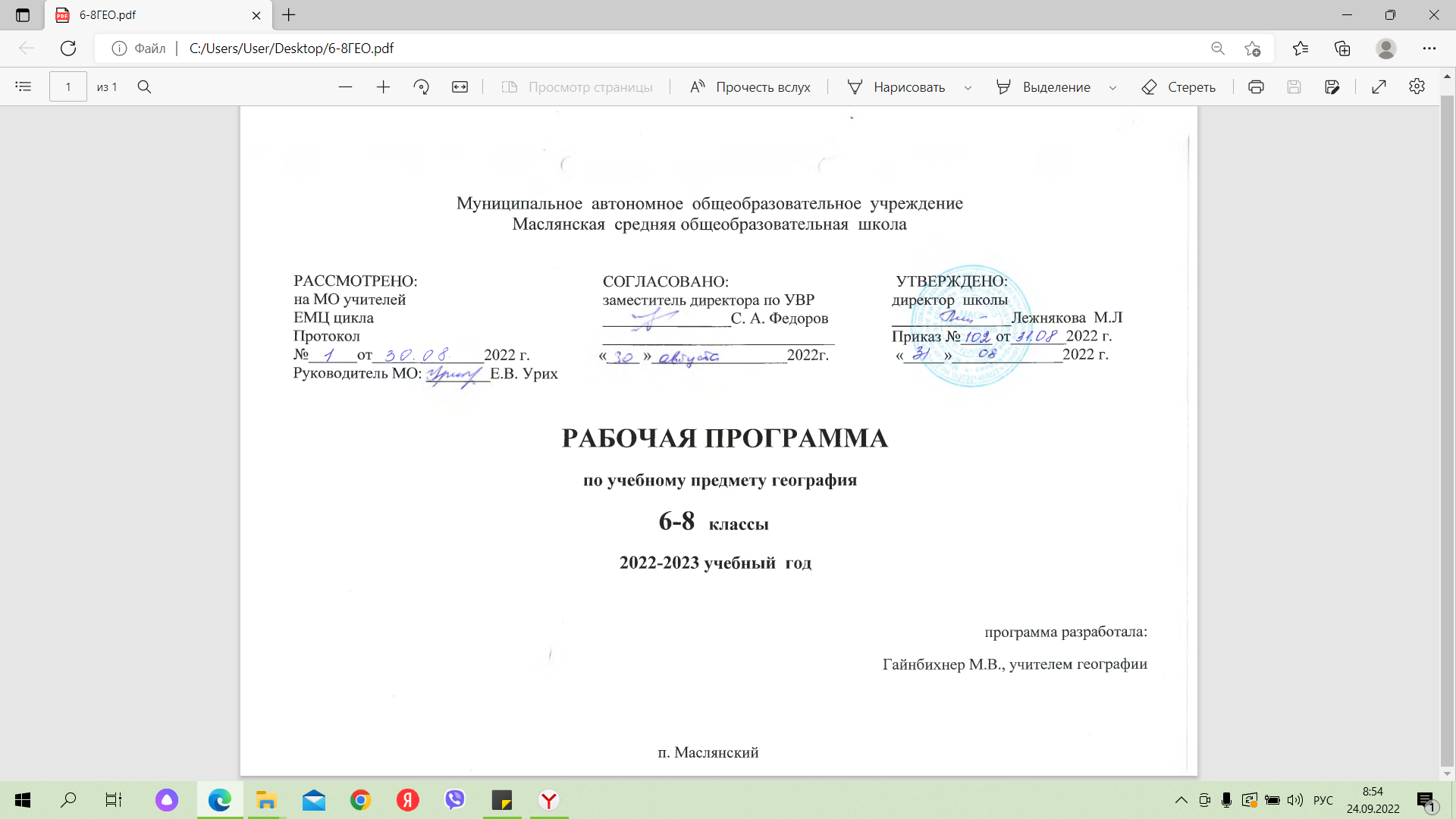 I. Планируемы результаты освоения учебного предмета, курса       Личностным результатом обучения географии в основной школе является формирование всесторонне образованной, инициативной и успешной личности, обладающей системой современных мировоззренческих взглядов, ценностных ориентаций, идейно-нравственных, культурных и этических принципов и норм поведения.Изучение географии в основной школе обуcлавливает достижение следующих результатов личностного развития: 1) воспитание российской гражданской идентичности, патриотизма, любви и уважения к Отечеству, чувства гордости за свою Родину, прошлое и настоящее много национального народа России; осознание своей этнической принадлежности, знание языка, культуры своего народа, своего края, общемирового культурного наследия; усвоение традиционных ценностей многонационального российского общества; воспитание чувства долга перед Родиной; 2) формирование целостного мировоззрения, соответствующего современному уровню развития науки и общественной практики, а так же социальному, культурному, языковому и духовному многообразию современного мира; 3) формирование ответственного отношения к учению, готовности и способности к саморазвитию и самообразованию на основе мотивации к обучению и познанию, выбору профильного образования на основе информации о существующих профессиях и личных профессиональных предпочтений, осознанному построению индивидуальной образовательной траектории с учётом устойчивых познавательных интересов;4) формирование познавательной и информационной культуры, в том числе развитие навыков самостоятельной работы с учебными пособиями, книгами, доступными инструментами и техническими средствами информационных технологий;5) формирование  толерантности  как  нормы  осознанного   и доброжелательного отношения к другому человеку, его мнению, мировоззрению, культуре, языку, вере, гражданской позиции; к истории, культуре, религии, традициям, языкам, ценностям  народов  России  и  мира;6) освоение социальных норм и правил поведения в группах и сообществах, заданных институтами социализации соответственно возрастному статусу обучающихся, а также во взрослых сообществах; формирование основ социально-критического  мышления;  участие  в  школьном  самоуправлении    и в общественной жизни в пределах возрастных компетенций     с учётом региональных, этнокультурных, социальных и экономических  особенностей;7) развитие морального сознания и компетентности в решении моральных проблем на основе личностного выбора; формирование нравственных чувств и нравственного поведения, осознанного и ответственного отношения к собственным поступкам;8) формирование коммуникативной компетентности в образовательной, общественно полезной, учебно-исследовательской,  творческой  и  других  видах деятельности;9) формирование ценности здорового и  безопасного  образа жизни; усвоение правил индивидуального и коллективного безопасного поведения в чрезвычайных ситуациях, угрожающих  жизни  и  здоровью людей;10) формирование экологического сознания на основе признания ценности жизни во всех её проявлениях и необходимости ответственного, бережного отношения к окружающей среде;11) осознание важности семьи в жизни человека и общества, принятие ценности семейной жизни, уважительное и заботливое  отношение  к  членам  своей   семьи;12) развитие эстетического восприятия через ознакомление с художественным наследием народов России и мира, творческой  деятельности  эстетической  направленности.Метапредметными результатами освоения основной образовательной программы основного общего образования являются:1) овладение навыками самостоятельного приобретения новых знаний, организации учебной деятельности, поиска средств её осуществления;2) умение организовывать свою деятельность, определять её цели и задачи, выбирать средства реализации цели и применять их на практике, оценивать достигнутые результаты;3) формирование умений ставить вопросы, выдвигать гипотезу и обосновывать её, давать определения понятиям, классифицировать, структурировать материал, строить логическое рассуждение, устанавливать причинно-следственные связи, аргументировать собственную позицию, формулировать выводы, делать умозаключения, выполнять познавательные и практические задания, в том числе проектные;4) формирование осознанной адекватной и критической оценки в учебной деятельности, умения самостоятельно оценивать свои действия и действия одноклассников, аргументированно обосновывать правильность или ошибочность результата и способа действия, реально оценивать свои возможности достижения цели определённой сложности;5) умение организовывать и планировать учебное сотрудничество и совместную деятельность с учителем и со сверстниками, определять общие цели, способы взаимодействия, планировать общие способы работы;6) формирование и развитие учебной и общепользовательской компетентности в области использования технических средств и информационных технологий (компьютеров, программного обеспечения) как инструментальной основы развития коммуникативных и познавательных универсальных учебных действий; формирование умений рационально использовать широко распространённые инструменты и технические средства информационных технологий;7) умение извлекать информацию из различных источников (включая средства массовой информации, компакт-диски учебного назначения, ресурсы Интернета); умение свободно пользоваться справочной литературой, в том числе и на электронных носителях, соблюдать нормы информационной избирательности, этики;8) умение на практике пользоваться основными логическими приёмами, методами наблюдения, моделирования, объяснения, решения проблем, прогнозирования и др.;9) умение работать в группе — эффективно сотрудничать и	взаимодействовать на основе координации различных позиций при выработке общего решения в совместной деятельности; слушать партнёра, формулировать и аргументировать своё мнение, корректно отстаивать свою позицию и координировать её с позицией партнёров, в том числе в ситуации столкновения интересов; продуктивно разрешать конфликты на основе учёта интересов и позиций всех их участников, поиска и оценки альтернативных способов разрешения конфликтов;10)умение организовывать свою жизнь в соответствии с представлениями о здоровом образе жизни, правах и обязанностях гражданина, ценностях бытия, культуры и социального взаимодействия.Предметные результаты:1)формирование представлений о географической науке, её роли в освоении планеты человеком, о географических знаниях как компоненте научной картины мира, их необходимости для решения современных практических задач человечества и своей страны, в том числе задачи охраны окружающей среды и рационального природопользования;2) формирование первичных навыков использования территориального подхода как основы географического мышления для осознания своего места в целостном, многообразном и быстро изменяющемся мире и адекватной ориентации в нём;3) формирование представлений и основополагающих теоретических знаний о целостности и неоднородности Земли как планеты людей в пространстве и во времени, об основных этапах её географического освоения, особенностях природы, жизни, культуры и хозяйственной деятельности людей, экологических проблемах на разных материках и в отдельных странах;4) овладение элементарными практическими умениями использования приборов и инструментов для определения количественных и качественных характеристик компонентов географической среды, в том числе её экологических параметров;5) овладение  основами  картографической  грамотности и использования географической карты как одного из «языков» международного общения;6) овладение основными навыками нахождения, использования и презентации географической информации;7) формирование умений и навыков использования разнообразных географических знаний в повседневной жизни для объяснения и оценки различных явлений и процессов, самостоятельного оценивания уровня безопасности окружающей среды, адаптации к условиям территории проживания;8) создание основы для формирования интереса к дальнейшему расширению и углублению географических знанийи	выбора географии как профильного предмета на ступени среднего полного образования, а в дальнейшем и в качестве сферы своей профессиональной деятельности.Выпускник научится:•	выбирать источники географической информации (картографические, статистические, текстовые, видео- и фотоизображения, компьютерные базы данных), адекватные решаемым задачам; •	ориентироваться в источниках географической информации (картографические, статистические, текстовые, видео- и фотоизображения, компьютерные базы данных): находить и извлекать необходимую информацию; определять и сравнивать качественные и количественные показатели, характеризующие географические объекты, процессы и явления, их положение в пространстве по географическим картам разного содержания и другим источникам; выявлять недостающую, взаимодополняющую и/или противоречивую географическую информацию, представленную в одном или нескольких источниках;•	представлять в различных формах (в виде карты, таблицы, графика, географического описания) географическую информацию, необходимую    для решения учебных и практико-ориентированных задач;•	использовать различные источники географической информации (картографические, статистические, текстовые, видео- и фотоизображения, компьютерные базы данных) для решения различных учебных и практико-ориентированных задач: выявление географических зависимостей и      закономерностей на основе результатов наблюдений, на основе анализа, обобщения и интерпретации географической информации    объяснение географических явлений и процессов (их свойств, условий протекания и географических различий); расчет количественных      показателей, характеризующих географические объекты, явления и процессы; составление простейших географических прогнозов; принятие      решений, основанных на сопоставлении, сравнении и/или оценке географической информации;•	проводить с помощью приборов измерения температуры, влажности воздуха, атмосферного давления, силы и направления ветра, абсолютной     и относительной высоты, направления и скорости течения водных потоков;•	различать изученные географические объекты, процессы и явления, сравнивать географические объекты, процессы и явления на основе     известных характерных свойств и проводить их простейшую классификацию;•	использовать знания о географических законах и закономерностях, о взаимосвязях между изученными географическими объектами,     процессами и явлениями для объяснения их свойств, условий протекания и различий;•	оценивать характер взаимодействия деятельности человека и компонентов природы в разных географических условиях с точки зрения     концепции устойчивого развития;•	различать (распознавать, приводить примеры) изученные демографические процессы и явления, характеризующие динамику численности     населения Земли и отдельных регионов и стран;•	использовать знания о населении и взаимосвязях между изученными демографическими процессами и явлениями для решения различных     учебных и практико-ориентированных задач;•	описывать по карте положение и взаиморасположение географических объектов; •	различать географические процессы и явления, определяющие особенности природы и населения материков и океанов, отдельных регионов   и стран;•	устанавливать черты сходства и различия особенностей природы и населения, материальной и духовной культуры регионов и отдельных    стран; адаптации человека к разным природным условиям;•	объяснять особенности компонентов природы отдельных территорий; •	приводить примеры взаимодействия природы и общества в пределах отдельных территорий;•	различать принципы выделения и устанавливать соотношения между государственной территорией и исключительной экономической зоной   России;•	оценивать воздействие географического положения России и ее отдельных частей на особенности природы, жизнь и хозяйственную     деятельность населения;•	использовать знания о мировом, зональном, летнем и зимнем времени для решения практико-ориентированных задач по определению    различий в поясном времени территорий в контексте  реальной жизни;•	различать географические процессы и явления, определяющие особенности природы России и ее отдельных регионов;•	оценивать особенности взаимодействия природы и общества в пределах отдельных территорий России;•	объяснять особенности компонентов природы отдельных частей страны;•	оценивать природные условия и обеспеченность природными ресурсами отдельных территорий России; •	использовать знания об особенностях компонентов природы России и ее отдельных территорий, об особенностях взаимодействия природы и общества в пределах отдельных территорий России для решения практико-ориентированных задач в контексте реальной жизни;•	различать (распознавать, приводить примеры) демографические процессы и явления, характеризующие динамику численности населения   России и отдельных регионов; факторы, определяющие динамику населения России, половозрастную структуру, особенности размещения   населения  по территории страны, географические различия в уровне занятости, качестве и уровне жизни населения;•	использовать знания о естественном и механическом движении населения, половозрастной структуре, трудовых ресурсах, городском и        сельском населении, этническом и религиозном составе населения России для решения практико-ориентированных задач в контексте     реальной жизни;•	находить и распознавать ответы на вопросы, возникающие в ситуациях повседневного характера, узнавать в них проявление тех или иных    демографических и социальных процессов или закономерностей;•	различать (распознавать) показатели, характеризующие отраслевую; функциональную и территориальную структуру хозяйства России;•	использовать знания о факторах размещения хозяйства и особенностях размещения отраслей экономики России для объяснения особенностей отраслевой, функциональной и территориальной структуры хозяйства России на основе анализа факторов, влияющих на размещение отраслей   и  отдельных предприятий по территории страны; •	объяснять и сравнивать особенности природы, населения и хозяйства отдельных регионов России;•	сравнивать особенности природы, населения и хозяйства отдельных регионов России;•	сравнивать показатели воспроизводства населения, средней продолжительности жизни, качества населения России с мировыми показателями и показателями других стран; •	уметь ориентироваться при помощи компаса, определять стороны горизонта, использовать компас для определения азимута; •	описывать погоду своей местности; •	объяснять расовые отличия разных народов мира;•	давать характеристику рельефа своей местности; •	уметь выделять в записках путешественников географические особенности территории•	приводить примеры современных видов связи, применять  современные виды связи для решения  учебных и практических задач    по географии;•	оценивать место и роль России в мировом хозяйстве.Выпускник получит возможность научиться:•	создавать простейшие географические карты различного содержания;•	моделировать географические объекты и явления;•	работать с записками, отчетами, дневниками путешественников как источниками географической информации;•	подготавливать сообщения (презентации) о выдающихся путешественниках, о современных исследованиях Земли;•	ориентироваться на местности: в мегаполисе и в природе;•	использовать знания о географических явлениях в повседневной жизни для сохранения здоровья и соблюдения норм экологического     поведения в быту и окружающей среде;•	приводить примеры, показывающие роль географической науки в решении социально-экономических и геоэкологических проблем    человечества; примеры практического использования географических знаний в различных областях деятельности;•	воспринимать и критически оценивать информацию географического содержания в научно-популярной литературе и средствах массовой     информации;•	составлять описание природного комплекса; выдвигать гипотезы о связях и закономерностях событий, процессов, объектов, происходящих в    географической оболочке;•	сопоставлять существующие в науке точки зрения о причинах происходящих глобальных изменений климата;•	оценивать положительные и негативные последствия глобальных изменений климата для отдельных регионов и стран;•	объяснять закономерности размещения населения и хозяйства отдельных территорий в связи с природными и социально-экономическими    факторами;•	оценивать возможные в будущем изменения географического положения России, обусловленные мировыми геодемографическими,    геополитическими и геоэкономическими изменениями, а также развитием глобальной коммуникационной системы;•	давать оценку и приводить примеры изменения значения границ во времени, оценивать границы с точки зрения их доступности;•	делать прогнозы трансформации географических систем и комплексов в результате изменения их компонентов;•	наносить на контурные карты основные формы рельефа;•	давать характеристику климата своей области (края, республики);•	показывать на карте артезианские бассейны и области распространения многолетней мерзлоты;•	выдвигать и обосновывать на основе статистических данных гипотезы об изменении численности населения России, его половозрастной     структуры, развитии человеческого капитала;•	оценивать ситуацию на рынке труда и ее динамику;•	объяснять различия в обеспеченности трудовыми ресурсами отдельных регионов России•	выдвигать и обосновывать на основе анализа комплекса источников информации гипотезы об изменении отраслевой и территориальной     структуры хозяйства страны;•	обосновывать возможные пути решения проблем развития хозяйства России;•	выбирать критерии для сравнения, сопоставления, места страны в мировой экономике;•	объяснять возможности России в решении современных глобальных проблем человечества;•	оценивать социально-экономическое положение и перспективы развития России.6 класс34 часа (1 час в неделю)Тема 1. Гидросфера — водная оболочка Земли –12 часовВода на Земле. Части гидросферы. Мировой круговорот воды.Океаны. Части Мирового океана. Методы изучения морских глубин. Свойства вод Мирового океана. Движение воды в океане. Использование карт для определения географического положения морей и океанов, глубин, направлений морских течений, свойств воды. Роль Мирового океана в формировании климатов Земли. Минеральные и органические ресурсы океана, их значение и хозяйственное использование. Морской транспорт, порты, каналы. Источники загрязнения вод Мирового океана, меры по сохранению качества вод и органического мира.Воды суши. Реки Земли — их общие черты и различия. Речная система. Питание и режим рек. Озёра, водохранилища, болота. Использование карт для определения географического положения водных объектов, частей речных систем, границ и площади водосборных бассейнов, направления течения рек. Значение поверхностных вод для человека, их рациональное использование. Происхождение и виды подземных вод, возможности их использования человеком. Зависимость уровня грунтовых вод от климата, характера поверхности, особенностей горных пород. Минеральные воды. Ледники — главные аккумуляторы пресной воды на Земле. Покровные и горные ледники, многолетняя мерзлота: географическое распространение, воздействие на хозяйственную деятельность.Человек и гидросфера. Источники пресной воды на Земле. Проблемы, связанные с ограниченными запасами пресной воды на Земле и пути их решения. Неблагоприятные и опасные явления в гидросфере. Меры предупреждения опасных явлений и борьбы с ними, правила обеспечения личной безопасности.Тема 2. Атмосфера — воздушная оболочка Земли 12 часовАтмосфера. Состав атмосферы, её структура. Значение атмосферы для жизни на Земле. Нагревание атмосферы,температура воздуха, распределение тепла на Земле. Суточные и	годовые колебания температуры воздуха. Средние температуры. Изменение температуры с высотой.Влага в атмосфере. Облачность, её влияние на погоду. Атмосферные осадки, их виды, условия образования. Распределение влаги на поверхности Земли. Влияние атмосферных осадков на жизнь и деятельность человека.Атмосферное давление, ветры. Изменение атмосферного давления с высотой. Направление и сила ветра. Роза ветров. Постоянные ветры Земли. Типы воздушных масс; условия их формирования и свойства.Погода и климат. Элементы погоды, способы их измерения, метеорологические приборы и инструменты. Наблюдения за погодой. Измерения элементов погоды с помощью приборов. Построение графиков изменения температуры и облачности, розы ветров; выделение преобладающих типов погоды за период наблюдения. Решение практических задач на определение изменений температуры и давления воздуха с высотой, влажности воздуха. Чтение карт погоды. Прогнозы погоды. Климат и климатические пояса. Необходимость закаливания для сохранения здоровья.Человек и атмосфера. Стихийные явления в атмосфере, их характеристика и правила обеспечения личной безопасности. Пути сохранения качества воздушной среды. Понятие экологическая безопасность и экологическая культура человека. Адаптация человека к климатическим условиям местности. Воздействие перемещений на здоровье человека, действия, которые облегчат акклиматизацию. Особенности жизни в экстремальных климатических условиях.Тема 3. Биосфера Земли – 4 часаРазнообразие растительного и животного мира Земли. Особенности распространения живых организмов на суше и в Мировом океане. Границы биосферы и взаимодействие компонентов природы. Приспособление живых организмов к среде обитания. Биологический круговорот. Роль биосферы. Широтная зональность и высотная поясность в растительном и животном мире. Влияние человека на биосферу. Охрана растительного и животного мира Земли. Наблюдения за растительностью и животным миром как способ определения качества окружающей среды.Почва как особое природное образование. Состав почв, взаимодействие живого и неживого в почве, образование гумуса. Строение и разнообразие почв. Главные факторы (условия) почвообразования, основные зональные типы почв. Плодородие почв, пути его повышения. Роль человека и его хозяйственной деятельности в сохранении и улучшении почв.Тема 4. Географическая  оболочка  Земли – 4 часа Строение,  свойства и закономерности географической оболочки, взаимосвязи между её составными частями. Территориальные комплексы: природные, природно-антропогенные. Географическая оболочка- крупнейший природный комплекс Земли. Широтная зональность и высотная поясность. Природные зоны Земли. Особенности взаимодействия компонентов природы и хозяйственной деятельности человека в разных природных зонах. Географическая оболочка как окружающая человека среда.Обобщающее повторение – 2 часаПрактическая работа №1. Описание океана и моря на основе анализа географических карт.Практическая работа №2. Описание реки по плану на основе анализа географических карт.Практическая работа № 3. Обобщение данных температуры воздуха в дневниках наблюдений погоды.Практическая работа №4. Вычерчивание и анализ розы ветров.7 класс68 часов (2 часа в неделю)Тема 1. Введение. Источники географической информации – 2 часаГеографическая карта - особый источник информации.  Картографические проекции: азимутальная, цилиндрическая, коническая. Условные знаки. Тема 2 . Человек на Земле – 7 часовЗаселение человеком Земли. Расы. Основные пути расселения древнего человека. Расы. Внешние признаки людей различных рас. Анализ различных источников информации с целью выявления регионов проживания представителей различных рас.Численность населения Земли, её изменение во времени. Современная численность населения мира. Изменение численности населения во времени. Методы определения численности населения, переписи населения. Различные прогнозы изменения численности населения Земли.Размещение людей на Земле. Показатель плотности населения. Среднемировая плотность населения и её изменение со временем. Карта плотности населения. Неравномерность размещения населения мира. Факторы, влияющие на размещение населения. Хозяйственная деятельность людей в разных природных условиях. Адаптация человека к природным условиям: их влияние на внешний облик людей, жилища, одежду, орудия труда, пищу.Народы и религии мира. Народ. Языковые семьи. География народов и языков. Карта народов мира. Мировые и национальные религии, их география.Хозяйственная деятельность людей. Понятие о современном хозяйстве, его составе. Основные виды хозяйственной деятельности людей, их география.Городское и сельское население. Города и сельские поселения. Соотношение городского и сельского населения мира. Многообразие  сельских  поселений.  Ведущая  роль  городов хозяйственной, культурной и политической жизни людей. Функции городов. Крупные города. Городские агломерации.Многообразие стран, их основные типы. Столицы и крупные города. Комплексная географическая характеристика стран (по выбору): географическое положение, население, особенности природы и хозяйства, памятники культурыФакторы, влияющие на рост численности населения. Рождаемость, смертность, естественный прирост населения, их количественные различия и географические особенности. Влияние величины естественного прироста на средний возраст населения стран и продолжительность жизни. Миграции.Тема 3. Природа Земли – 13 часовСовременный облик Земли: планетарные географические закономерности. Материки и океаны на поверхности Земли. Происхождение материков и впадин океанов. Современное географическое положение материков и океанов. Главные черты рельефа Земли. Климатообразующие факторы и	климаты. Внутренние воды суши. Зональные природные комплексы Земли. Мировой океан, его роль в жизни людей. Катастрофические явления природного характера.Тема 4. Природные комплексы и регионы – 6 часовПриродные зоны Земли. Океаны Земли. Особенности природы, природные богатства, хозяйственное освоение Северного Ледовитого, Атлантического, Индийского и Тихого океанов. Охрана природы.Северные и Южные материки. Части света. Географические границыТема 5 .  Материки и страны – 38 часовМатерики, океаны и страны. Основные черты рельефа, климата и внутренних вод Африки, Австралии, Северной и Южной Америки, Антарктиды, Евразии и определяющие их факторы. Зональные природные комплексы материков. Население материков. Природные ресурсы и их использование. Изменение природы под влиянием хозяйственной деятельности человека.Историко-культурные районы мира. Памятники природного и культурного наследия человечества.Тема 6. Глобальные проблемы человечества – 2 часа Глобальные проблемы. Демографическая, продовольственная, энергетическая, экологическая проблемы человечества, пути их решения. Практическая работа №1. Составление характеристики населения мираПрактическая работа №2. Сравнение стран мираПрактическая работа №3. Выявление взаимосвязи между строением земной коры и рельефомПрактическая работа №4. Описание течения Мирового океанаПрактическая работа №5. Анализ карт климатических поясов и природных зон мираПрактическая работа № 6. Описание природных зон по картеПрактическая работа №7. Описание океана по плануПрактическая работа №8. Сравнение географического положения материковПрактическая работа № 9. Описание климатограмм разных частей материкаПрактическая работа №10.  «Разработка туристического маршрута по Австралии».Практическая работа №11. «Выявление влияния природных условий на развитие различных районов».Практическая работа №12. «Составление характеристики США».Практическая работа №13 «Характеристика природных зон на маршруте путешествия».Практическая работа №14: «Описание страны материка Евразия».ГЕОГРАФИЯ РОССИИ8 класс.68 часов (2 часа в неделю)Тема 1. России в мире –9 часовГеографическое положение России. Территория и акватория. Государственная территория России. Географическое положение страны, его виды. Особенности географического положения России, его сравнение с географическим положение других государств. Географическое положение России как фактор развития её хозяйства.Границы России. Государственные границы России, их виды, значение. Морские и сухопутные границы, воздушное пространство и пространство недр, континентальный шельф и экономическая зона Российской Федерации.Россия на карте часовых поясов. Местное, поясное, декретное, летнее время: роль в хозяйстве и жизни людей. Определение поясного времени для разных городов России.Формирование  территории России. Формирование и освоение государственной территории России. Выявление изменений границ страны на разных исторических этапах.Современное административно-территориальное устройство страны. Федеративное устройство страны. Субъекты Федерации, их равноправие и разнообразие. Федеральные округа.Тема 2. Россияне – 14 часовЧисленность населения России. Численность населения России в сравнении с другими государствами. Особенности воспроизводства российского населения на рубеже XX и XXI вв. Основные показатели, характеризующие население страны  и её отдельных территорий. Прогнозирование  изменения численности населения России и её отдельных территорий.Половой и возрастной состав населения страны. Своеобразие полового и возрастного состава населения Россииопределяющие его факторы. Средняя прогнозируемая продолжительность жизни мужского и женского населения России. ЗОЖ – основа долголетияНароды и религии России. Россия – многонациональное государство. Многонациональность как специфический фак-тор формирования и развития России. Определение по статистическим материалам крупнейших по численности народов России. Определение по карте особенностей размещения народов России, сопоставление с политико-административным делением РФ. Использование географических знаний для анализа территориальных аспектов межнациональных отношений. Языковой состав населения. География религий.Особенности размещения населения России. Географические особенности размещения населения: их обусловленность природными, историческими и социально-экономическими факторами. Основная полоса расселения. Городское и сельское население. Крупнейшие города и городские агломерации, их роль в жизни страны. Сельская местность, сельские поселения. Определение и сравнение показателей соотношения городского и сельского населения в разных частях страны по статистическим данным. Выявление закономерностей в размещении населения России.Миграции населения России. Направления и типы миграции на территории страны. Причины миграций и основные направления миграционных потоков на разных этапах развития страны. Определение по статистическим материалам показателей миграционного прироста для отдельных территорий России.Человеческий капитал страны. Понятие человеческого капитала. Трудовые ресурсы и экономически активное население России. Неравномерность распределения трудоспособного населения по территории страны. Географические различия в уровне занятости и уровне жизни населения России, факторы, их определяющие. Качество населения.Раздел 6 . Природа России – 27 часовПриродные условия и ресурсы России. Природные условия и природные ресурсы. Природно-ресурсный капитал и экологический потенциал России. Оценка и проблемы рационального использования природных ресурсов. Основные ресурсные базы. Группировка отраслей по их связи с природными ресурсами. Сравнение природно-ресурсного потенциала различных районов России.Геологическое строение, рельеф и полезные ископаемые. Основные этапы формирования земной коры на территории России. Особенности геологического строения России: основные тектонические структуры. Основные формы рельефа и особенности их распространения на территории России. Выявление зависимости между тектоническим строением, рельефом и размещением основных групп полезных ископаемых.Влияние внутренних и внешних процессов на формирование рельефа. Современные процессы, формирующие рельеф. Области современного горообразования, землетрясений и вулканизма. Древнее и современное оледенения. Стихийные природные явления. Минеральные ресурсы страны и проблемы их рационального использования. Изменение рельефа под влиянием деятельности человека. Изучение закономерностей формирования рельефа и его современного развития на примере своего региона и своей местности.Климат и климатические ресурсы. Факторы, определяющие климат России: влияние географической широты, подстилающей поверхности, циркуляции воздушных масс. Определение по картам закономерностей распределения солнечной радиации, средних температур января и июля, годового количества осадков, испаряемости по территории страны. Климатические пояса и типы климатов России. Определение по синоптической карте особенностей погоды для различных пунктов. Составление прогноза погоды.Изменение климата под влиянием естественных факторов. Влияние климата на быт человека, его жилище, одежду, способы передвижения, здоровье. Способы адаптации человека разнообразным климатическим условиям на территории страны. Климат и хозяйственная деятельность людей. Оценка основных климатических показателей одного из регионов страны для характеристики условий жизни и хозяйственной деятельности населения.Опасные и неблагоприятные климатические явления. Методы изучения и прогнозирования климатических явлений. Определение особенностей климата своего региона.Внутренние воды и водные ресурсы. Виды вод суши на территории страны. Распределение рек по бассейнам океанов. Главные речные системы России. Выявление зависимости между режимом, характером течения рек, рельефом и климатом. Характеристика крупнейших рек страны. Опасные явления, связанные с водами (паводки, наводнения, лавины, сели), их предупреждение. Роль рек в жизни населения и развитии хозяйства России. Составление характеристики одной из рек с использованием тематических карт и климатограмм, определение возможностей её хозяйственного использования.Крупнейшие озёра, их происхождение. Болота. Подземные воды. Ледники. Многолетняя мерзлота. Объяснение закономерностей размещения разных видов вод суши и связанных с ними опасных природных явлений на территории страны.Неравномерность распределения водных ресурсов. Рост их потребления и загрязнения. Пути сохранения качества водных ресурсов. Оценка обеспеченности водными ресурсами крупных регионов России. Внутренние воды и водные ресурсы своего региона и своей местности.Почва и почвенные ресурсы. Почва — особый компонент природы. Факторы образования почв. Основные типы почв, их свойства, различия в плодородии. Размещение основных типов почв на территории России.Почва — национальное богатство. Почвенные ресурсы России. Изменение почв в ходе их хозяйственного использования. Меры по сохранению плодородия почв: мелиорация земель, борьба с эрозией почв и их загрязнением. Знакомствос	образцами почв своей местности, выявление их свойств и особенностей хозяйственного использования.Растительный и животный мир. Биологические ресурсы. Растительный и животный мир России: видовое разнообразие, факторы, его определяющие. Составление прогноза изменений растительного и животного мира при заданных условиях изменения других компонентов природного комплекса. Биологические ресурсы, их рациональное использование. Меры по охране растительного и животного мира. Растительный и животный мир своего региона и своей местности.Тема 4. Природно-хозяйственные зоны – 14 часовПриродно-хозяйственные зоны России: взаимосвязь и взаимообусловленность их компонентов. Характеристика арктических пустынь, тундр и лесотундр, лесов, лесостепей и степей, полупустынь и пустынь. Анализ физической карты и карт компонентов природы для установления взаимосвязей между ними в разных природных зонах.Природные ресурсы зон, их использование, экологические проблемы. Заповедники. Высотная поясность. Особо охраняемые природные территории России. Памятники Всемирного природного наследия.         Тема 5. Изучаем родной край -  2 часаОсобенности природы Сладковского и Абатского районов. Природные возможности для хозяйственной деятельности. Природное наследие.Практическая работа 1 «Сравнительная характеристика географического положения России и Канады».Практическая работа 2 «Определение разницы во времени на карте часовых поясов».	Практическая работа 3 – «Учимся с «Полярной звездой» - устанавливаем межпредметные связи: география – история – обществознание.Практическая работа 4 «Анализ графика рождаемости и смертности России».Практическая работа 5 – учимся с «Полярной звездой» - сравниваем половозрастные пирамиды регионов России.Практическая работа 6 – учимся с «Полярной звездой» - создание электронной презентации»Практическая работа 7 – учимся с «Полярной звездой» - готовимся к дискуссии на тему «Рост Москвы – это хорошо или плохо?»Практическая работа 8 «Описание рельефа  территории по карте»	Практическая работа 9 – учимся с «Полярной звездой» - систематизируем информацию о полезных ископаемыхПрактическая работа 10 – учимся с «Полярной звездой» - оцениваем климатические условия России на основе различных источников информации.Практическая работа 11 «Описание одного из Российских морей по типовому плану».Практическая работа 12 «Описание Российских рек с использованием тематических карт, выявление возможностей хозяйственного использования».Практическая работа 13 – учимся с «Полярной звездой» - изучаем опасные гидрологические природные явления. Практическая работа 14 – учимся с «Полярной звездой» - анализируем проблему «Как обеспечить экологическую безопасность России».Практическая работа 15 – учимся с «Полярной звездой» - изучаем проблему «Есть ли страны холоднее, чем Россия?».Практическая работа 16 – учимся с «Полярной звездой» - «Природные зоны для жизни и деятельности людей (сравниваем, моделируем, выбираем)».Практическая работа 17 – «Учимся с «Полярной звездой» - изучаем свой край. Контрольная работа № 1 по темам: «Географическое пространство и население России»Контрольная работа № 2 «Природа России».Контрольная работа № 3 по курсу 8 класса.III. Тематическое планирование                                                                                                                                                                                                             с учетом рабочей    программы воспитания с указанием количества часов, отведенных на изучение темы.Реализация рабочей программы воспитания в урочной деятельности направлена на формирование понимания важнейших социокультурных и духовно-нравственных ценностей.Механизм реализации рабочей программы воспитания: - установление доверительных отношений между педагогическим работником и его обучающимися, способствующих позитивному восприятию обучающимися требований и просьб педагогического работника, привлечению их внимания к обсуждаемой на уроке информации, активизации их познавательной деятельности; - привлечение внимания обучающихся к ценностному аспекту изучаемых на уроках явлений, организация их работы с получаемой на уроке социально значимой информацией, инициирование ее обсуждения, высказывания обучающимися своего мнения по ее поводу, выработки своего к ней отношения; - применение на уроке интерактивных форм работы с обучающимися: интеллектуальных игр, стимулирующих познавательную мотивацию обучающихся; -проведение предметных олимпиад, турниров, викторин, квестов, игр-экспериментов, дискуссии и др. - демонстрация примеров гражданского поведения, проявления добросердечности через подбор текстов для чтения, задач для решения, проблемных ситуаций, обсуждения, анализ поступков людей и др. - применение на уроках групповой работы или работы в парах, которые учат обучающихся командной работе и взаимодействию с другими обучающимися; включение в урок игровых процедур, которые помогают поддержать мотивацию обучающихся к получению знаний, налаживанию позитивных межличностных отношений в классе, помогают установлению доброжелательной атмосферы во время урока. - посещение экскурсий, музейные уроки, библиотечные уроки и др. - приобщение обучающихся к российским традиционным духовным ценностям, включая культурные ценности своей этнической группы, правилам и нормам поведения в российском обществе. - побуждение обучающихся соблюдать на уроке общепринятые нормы поведения, правила общения, принципы учебной дисциплины, самоорганизации, взаимоконтроль и самоконтроль - организация шефства мотивированных и эрудированных обучающихся над их неуспевающими одноклассниками, дающего обучающимся социально значимый опыт сотрудничества и взаимной помощи. 6 класс 7 класс8 классПриложение 1НРК- национально-региональный компонент-10%РПВ-воспитательный компонент – 10%РТУ-разнотрансформируемые уроки – 1 раз в четверть6 класс(34 часов, 1 час в неделю)7 класс(68 часов, 2 часа в неделю)8 класс(68 часов, 2 часа в неделю)Критерии оценки учебной деятельности по географии Результатом проверки уровня усвоения учебного материала является отметка.При оценке знаний обучающихся предполагается обращать внимание на правильность, осознанность, логичность и доказательность в изложении материала, точность использования географической терминологии, самостоятельность ответа.Устный ответ.
Примечание. По окончании устного ответа обучающегося педагогом даётся краткий анализ ответа, объявляется мотивированная оценка. Возможно привлечение других обучающихся для анализа ответа, самоанализ, предложение оценки.Оценка самостоятельных письменных и контрольных работ.
Примечание.1. Учитель имеет право поставить обучающемуся оценку выше той, которая предусмотрена нормами, если обучающимся оригинально выполнена работа.2. Оценки с анализом доводятся до сведения обучающихся, как правило, на последующем уроке, предусматривается работа над ошибками, устранение пробелов.Критерии выставления оценок за проверочные тесты.
Оценка качества выполнения практических и самостоятельных работ по географии.
Оценка умений работать с картой и другими источниками географических знаний.
Общая классификация ошибок.При оценке знаний, умений и навыков обучающихся следует учитывать все ошибки (грубые и негрубые) и недочеты.Грубыми считаются следующие ошибки:1) незнание определения основных понятий, законов, правил, основных положений теории, незнание формул, общепринятых символов обозначений величин, единиц их измерения;2) незнание наименований единиц измерения;3) неумение выделить в ответе главное;4) неумение применять знания для решения задач и объяснения явлений;5) неумение делать выводы и обобщения;6) неумение читать и строить графики и принципиальные схемы;7) неумение подготовить установку или лабораторное оборудование, провести опыт, наблюдения, необходимые расчеты или использовать полученные данные для выводов;8) неумение пользоваться первоисточниками, учебником и справочниками;9) нарушение техники безопасности;10) небрежное отношение к оборудованию, приборам, материалам.К негрубым ошибкам следует отнести:1) неточность формулировок, определений, понятий, законов, теорий, вызванная неполнотой охвата основных признаков определяемого понятия или заменой одного-двух из этих признаков второстепенными;2) ошибки при снятии показаний с измерительных приборов, не связанные с определением цены деления шкалы (например, зависящие от расположения измерительных приборов, оптические и др.);3) ошибки, вызванные несоблюдением условий проведения опыта, наблюдения, условий работы прибора, оборудования;4) ошибки в условных обозначениях на принципиальных схемах, неточность графика (например, изменение угла наклона) и др.;5) нерациональный метод решения задачи или недостаточно продуманный план устного ответа (нарушение логики, подмена отдельных основных вопросов второстепенными);6) нерациональные методы работы со справочной и другой литературой;7) неумение решать задачи, выполнять задания в общем виде.Недочетами являются:1) нерациональные приемы вычислений и преобразований, выполнения опытов, наблюдений, заданий;2) ошибки в вычислениях;3) небрежное выполнение записей, чертежей, схем, графиков;4) орфографические и пунктуационные ошибки.Требования к выполнению практических работ в контурных картах.Практические и самостоятельные работы на контурной карте выполняются с использованием карт атласа и учебника, а также описания задания к работе.Каждую контурную карту подписывают. В правом верхнем углу обучающийся ставит свою фамилию и класс.При выполнении практической работы в контурных картах, в левом верхнем углу карты подписывают номер и название практической работы.В начале учебного года все работы в контурных картах выполняются простыми карандашами, потому что навыки работы с контурными картами слабы, и обучающиеся делают ошибки.Все надписи на контурной карте делают мелко, четко, красиво, желательно печатными буквами. Название рек и гор располагают соответственно вдоль хребтов и рек, названия равнин - по параллелям. Объекты гидросферы желательно подписывать синей пастой.Географические названия объектов подписывайте с заглавной буквы.Если название объекта не помещается на карте, то около него ставят цифру, а внизу карты пишут, что означает данная цифра.Если того требует задание, карту раскрашивают цветными карандашами, а затем уже подписывают географические названия.При помощи условных знаков, выбранных вами, выполните задание, условные знаки отобразите в легенде карты.Не копируйте карты атласа, необходимо точно выполнять предложенные вам задания (избегайте нанесение «лишней информации»: отметка за правильно оформленную работу по предложенным заданиям может быть снижена на один балл в случае добавления в работу излишней информации).Работа должна быть выполнена аккуратно без грамматически ошибок (отметка за работу может быть снижена за небрежность и грамматические ошибки на один и более баллов).Помните: работать в контурных картах фломастерами и маркерами запрещено!Приложение 2Оценочные процедуры5 класс6 класс7 классОценочные процедуры8 классПриложение 3Учебно-методическое обеспечение образовательного процесса	Учебно-методическое обеспечение образовательного процесса предусматривает использование УМК (учебно-методических комплектов) линии «Полярная звезда» под редакцией профессора А. И. Алексеева с 5 по 9 классы:5-6 класс1.	География. 5-6 классы: учебник для общеобразовательных учреждений / (А.И. Алексеев, Е.К. Липкина, В. В. Николина и др.). М.: Просвещение, 2021. – (Академический школьный учебник) (Полярная звезда)2.	В.В. Николина. География. Мой тренажёр. 5—6 классы (рабочая тетрадь)3.	В. В. Николина. География. Поурочные разработки. 5—6 классы (пособие для учителя)4.	Е.Е.Гусева. География. «Конструктор» текущего контроля. 5-6 класс (пособие для учителя)5.	Атлас 5-6 класс7 класс1.	География. 7 класс: учебник для общеобразовательных учреждений / (А.И. Алексеев, Е.К. Липкина, В. В. Николина и др.). М.: Просвещение, 2021. – (Полярная звезда)2.	В.В. Николина. География. Мой тренажёр. 7 класс (рабочая тетрадь)3.	В.В. Николина. География. Поурочные разработки. 7 класс (пособие для учителя)4.	Е.Е.Гусева. География. «Конструктор» текущего контроля. 7 класс (пособие для учителя)5.	Атлас 7 класс8 класс1.	География. 8 класс: учебник для общеобразовательных учреждений / (А.И. Алексеев, Е.К. Липкина, В. В. Николина и др.). М.: Просвещение, 2022. – (Полярная звезда)2.	В.В. Николина. География. Мой тренажёр. 8 класс (рабочая тетрадь)3.	В. В. Николина. География. Поурочные разработки. 8 класс (пособие для учителя)4.	Е.Е.Гусева. География. «Конструктор» текущего контроля. 8 класс (пособие для учителя)5.	Атлас 8 класс9 класс1.	География. 9 класс: учебник для общеобразовательных учреждений / (А.И. Алексеев и др.). М.: Просвещение, 2019. – (Полярная звезда)2.	В.В. Николина. География. Мой тренажёр. 9 класс (рабочая тетрадь)3.	В. В. Николина. География. Поурочные разработки. 9 класс (пособие для учителя)4.	Е.Е.Гусева. География. «Конструктор» текущего контроля. 9 класс (пособие для учителя)5.	Атлас 9 класс6.	География. Сборник примерных рабочих программ. Предметная линия «Полярная звезда». 5—11 классы. / (А.И. Алексеев и др.). М.: Просвещение, 2021. №Раздел, темаКоличество часовКоличество часовГидросфера — водная оболочка Земли .Гидросфера — водная оболочка Земли .12121Состав и строение гидросферы. Гидросфера  —  водная  оболочка  Земли. Части гидросферы,   их соотношение. Свойства воды. Мировой круговорот воды в природе.112Мировой  океан,  его  части.  Единство  вод Мирового океана. Моря, заливы, проливы. Жизнь в Океане.113Острова и полуострова. Типы островов. Рельеф дна Мирового океана. Использование карт для определения географического положения и описания морей, океанов. Практическая работа №1. Описание океана и моря на основе анализа географических карт114Игра -вертушка «Путешествие вокруг света» Решение практических задач по карте. Проектное задание.1(РПВ)РТУ(игра по станциям: библиотека, музей…)1(РПВ)РТУ(игра по станциям: библиотека, музей…)5Воды Океана. Температура  и солёность	вод  Мирового океана. Движение воды в Океане. Волны. Океанические  течения,  приливы,  отливы. Неблагоприятные и опасные явления в   гидросфере. Меры предупреждения опасных явлений и борьбы с ними, правила обеспечения личной безопасности   116Реки Земли. Реки  как составная  часть	поверхностных вод  суши.  Части  реки.  Речная  система, речной  бассейн,  водораздел.	Источники питания рек.	Крупнейшие	реки	мира и России			117Режим реки, его зависимость от климата. Изменения в жизни рек. Речная долина. Равнинные и горные реки, их особенности. Роль рек в жизни человека Использование карт для определения географического положения водных объектов, частей речных систем, границ и площади водосборных бассейнов, направления течения рек.118Практическая работа №2. Описание реки по плану на основе анализа географических карт119Озёра, их разнообразие, зависимость размещения от климата и рельефа. Виды озёр. Крупнейшие пресные и солёные озёра мира и нашей страны. Сточные и бессточные озёра. Пруды и водохранилища. Образование болот, их хозяйственное значение и использование. Описание озера по карте.1НРК(озера Сладковского района)1НРК(озера Сладковского района)10Подземные воды, их происхождение и виды, использование человеком. Ледники — главные аккумуляторы пресной воды на Земле, условия возникновения, распространение. Покровные и горные ледники1111Урок-ролевая игра. « Качество воды и здоровье людей». Ресурсы Океана, их значение и хозяйственное использование. Охрана гидросферы          1(РПВ)          1(РПВ)12Обобщение по теме «Гидросфера»11Атмосфера — воздушная оболочка ЗемлиАтмосфера — воздушная оболочка Земли121213Состав атмосферного воздуха. Строение атмосферы, её границы. Тропосфера, стратосфера, озоновый слой. Значение атмосферы для жизни на Земле. Атмосферные явления1114Тепло в атмосфере. Нагревание воздуха тропосферы. Понижение температуры в тропосфере с высотой. Температура воздуха. Термометр. Средняя суточная температура, её определение. Суточный и годовой ход температуры воздуха. Суточная и годовая амплитуда температуры воздуха. Тепло в атмосфере. Зависимость суточного и годового хода температуры воздуха от высоты Солнца над горизонтом. Уменьшение количества тепла от экватора к полюсам1115Практическая работа № 3. Обобщение данных температуры воздуха в дневниках наблюдений погоды1116Атмосферное давление, единицы его измерения. Барометр. Зависимость атмосферного давления от температуры воздуха и высоты местности над уровнем моря. Изменение атмосферного давления и температуры воздуха с высотойАтмосферное давление, единицы его измерения. Барометр. Зависимость атмосферного давления от температуры воздуха и высоты местности над уровнем моря. Изменение атмосферного давления и температуры воздуха с высотой117Ветер, причины его образования. Скорость и направление ветра. Роза ветров. Показатели силы ветра. Виды ветров: бриз, муссон.Практическая работа №4. Вычерчивание и анализ розы ветров.1НРК( на примере п. Маслянский)1НРК( на примере п. Маслянский)18Влага в атмосфере. Водяной пар в атмосфере. Абсолютная и относительная влажность воздуха. Гигрометр. Облака и их виды1119Влага в атмосфере. Облачность и её влияние на погоду. Атмосферные осадки, их виды, условия образования. Распределение влаги на поверхности Земли1120Погода и климат. Элементы и явления погоды. Типы воздушных масс, условия их формирования и свойства. Отличие климата от погоды. Климатообразующие факторы.1121Наблюдение за погодой. Карты погоды. Решение практических задач с использованием информации о погоде. Метеорологические приборы и инструменты. Измерение элементов погоды с помощью приборов.1РТУ, НРК(экскурсия)1РТУ, НРК(экскурсия)22Карты погоды, их чтение. Прогнозы погоды1123Атмосфера и человек. Значение атмосферы для человека. Влияние погодных и климатических условий на здоровье и быт людей. Необходимость закаливания для сохранения здоровья. Стихийные явления в атмосфере, их характеристика и правила обеспечения личной безопасности. Пути сохранения качества воздушной среды. Понятие экологическая безопасность и экологическая культура человека. Адаптация человека к климатическим условиям местности. Воздействие перемещений на здоровье человека, действия, которые облегчат акклиматизацию. Особенности жизни в экстремальных климатических условиях.1124Обобщение по теме «Атмосфера»11Биосфера — живая оболочка ЗемлиБиосфера — живая оболочка Земли4425Биосфера -  земная оболочка. Состав и роль биосферы, связь с другими сферами Земли. Границы распространения жизни на Земле. Разнообразие органического мира Земли, приспособление организмов к среде обитания. Круговорот веществ в биосфере1126Почва как особое природное образование. Почва — особый природный слой. Плодородие - важнейшее свойство почвы. В. В. Докучаев — основатель науки о почвах -  почвоведения. Типы почв.1127Урок –конференция.» Биосфера — сфера Жизни». Особенности распространения живых организмов на суше и в Мировом океане. Человек — часть биосферы. Значение биосферы для человека. Влияние человека на биосферу.         1(РПВ)         1(РПВ)28Обобщение по теме «Биосфера»11Географическая оболочка Земли.Географическая оболочка Земли.4429Географическая оболочка: состав, границы и взаимосвязи между её составными частями. Понятие «природный комплекс».Свойства географической оболочки. Географическая оболочка как окружающая человека среда. Широтная зональность и высотная поясность. Зональные и азональные природные комплексы. Понятие«природная зона». Природные зоны —зональные природные комплексы. Смена природных зон от экватора к полюсам1130Природные зоны Земли. Карта природных зон1131Понятие «культурный ландшафт». Основные виды культурных ландшафтов1132Обобщение по теме «Географическая оболочка Земли».1133Контрольная работа за курс «Общей географии», 6 класс.1134Урок –путешествие « Земные оболочки».         1(РПВ)         1(РПВ)№Раздел, темаКоличество часовИсточники географической информации Источники географической информации 21Значение географии материков и океанов.12Географические карты. Картографические проекции1Человек на Земле Человек на Земле 73Заселение Земли человеком.14Население современного мира. Естественный прирост. Плотность населения. ЗОЖ – основа долголетия. Практическая работа №1. Составление характеристики населения мира15Народы, языки и религии16Города и сельские поселения. Городская агломерация17Урок-проект. «Страны мира». Форма государственного правления и уровень экономического развития          1(РПВ)8Практическая работа №2. Сравнение стран мира19Обобщающее повторение по теме «Человек на Земле»1Природа Земли Природа Земли 1310Развитие земной коры. Геологические эры111Земная кора на карте. Платформы и области складчатости. Практическая работа №3. Выявление взаимосвязи между строением земной коры и рельефом112Природные ресурсы земной коры. Полезные ископаемые113Температура воздуха на разных широтах. Пояса освещённости. Изотермы. Тепловые пояса114Давление воздуха и осадки на разных широтах. Пояса атмосферного давления. Распределение осадков 116Общая циркуляция атмосферы. Воздушные массы. Ветры116Климатические пояса и области Земли117Океанические течения. Практическая работа №4. Описание течения Мирового океана118Реки и озёра Земли119Урок-круиз «По просторам  Интернета». Учимся с «Полярной звездой». Поиск информации в Интернете по теме: «Природа Земли.           1(РПВ)20Растительный  и  животный  мир  Земли. Практическая работа №5. Анализ карт климатических поясов и природных зон мира121Почвы. Разнообразие почв. Зависимость типа почв от природной зоны122Аукцион знаний «Природа Земли» (обобщение по теме «Природа Земли»)          1(РПВ)Природные комплексы и регионыПриродные комплексы и регионы623Природные  зоны  Земли. Практическая работа № 6. Описание природных зон по карте124Океаны  Земли. Тихий  и  Северный  Ледовитый океаны125Атлантический  и  Индийский  океаны.Практическая работа №7. Описание океана по плану126Материки  как  крупные  природные комплексы Земли. Практическая работа №8. Сравнение географического положения материков127Деление Земли на части. Объединение мира128Обобщение по теме «Природные комплексы и регионы»1 Материки и страны 3829Африка: образ  материка: географическое положение. рельеф130Африка: образ  материка: климат, растительный и животный мир131Африка  в  мире. Население Африки. Регионы Африки132Урок-путешествие. «Путешествие  по  Африке: от Касабланки до Триполи, Сахара, от Томбукту до Лагоса»          1(РПВ)33Путешествие  по  Африке: от Лагоса до озера Виктория, от озера Виктория до Индийского океана, из Танзании к мысу Доброй Надежды. Практическая работа № 9. Описание климатограмм разных частей материка134Египет: географическое положение, место в мире, население135Разработка проекта «Создание национального парка в Танзании».136Киноурок: «Австралия: образ  материка: географическое положение, рельеф»          1(РПВ)37Австралия: образ  материка: климат, растительный и животный мир.138Австралия: путешествие. Практическая работа №10.  «Разработка туристического маршрута по Австралии».139Антарктида.140Южная  Америка: образ  материка.141Особенности  климата  Южной  Америки.142Латинская Америка  в  мире.143Путешествие  по  Южной  Америке: от Огненной Земли до Буэнос-Айреса, от Буэнос-Айреса до Рио-де-Жанейро144Путешествие  по  Южной  Америке: Амазония, Анды, от Лимы до Каракаса. Практическая работа №11. «Выявление влияния природных условий на развитие различных районов».145Бразилия: место на карте, место в мире, население.146Северная  Америка: образ  материка: географическое положение, рельеф147Северная  Америка: образ  материка: климат, животный и растительный мир148Англо-Саксонская  Америка149Урок-путешествие: «Путешествие  по  Северной  Америке: острова Карибского моря, из Вест-Индии в Мехико, от Мехико до Лос-Анджелеса»          1(РПВ)50Путешествие  по  Северной  Америке: от Лос-Анджелеса до Сан-Франциско, от Сан-Франциско до Чикаго, от Чикаго до Нью-Йорка, от Ниагарского водопада вдоль реки Св. Лаврентия151Соединённые Штаты Америки. Практическая работа №12. «Составление характеристики США».152Евразия. Особенности  материка: географическое положение153Евразия. Особенности  материка.154Климат  Евразии. Климат Тульской области155Европа  в  мире.156Путешествие  по  Европе: от Исландии до Пиренейского полуострова, от Лиссабона до Мадрида, вдоль атлантического побережья Европы, от Амстердама до Стокгольма157Путешествие  по  Европе: от Стокгольма до Севастополя, долина Дуная, от Германии до Сицилии, от Мессины до Стамбула. Практическая работа №13 «Характеристика природных зон на маршруте путешествия».158Германия: место на карте, место в мире, население, немецкий образ жизни159Азия  в  мире.160Путешествие  по  Азии: от пролива Босфор  до Мёртвого моря, от Мёртвого моря до Персидского залива, от Персидского залива до Ташкента161Путешествие по Азии: от Ташкента до Катманду, от Катманду до Бангкока, от Бангкока до Шанхая, от Шанхая до Владивостока1(РТУ)библиотека62Китай: место в мире, место на карте, население163Индия: место в мире, место на карте, население164165Контрольная работа по курсу: «География материков и океанов»166Урок-путешествие «По материкам и странам»         1(РПВ)Глобальные проблемы.Глобальные проблемы.2       67Глобальные проблемы: демографическая, продовольственная., 1       68Глобальные проблемы: энергетическая, экологическая проблемы человечества, пути их решения.1№Раздел, темаКоличество часовТема 1. Географическое пространство России -  9 часовТема 1. Географическое пространство России -  9 часовТема 1. Географическое пространство России -  9 часов1Мы и наша страна на карте мира. Наши границы и наши соседи.12Практическая работа 1 «Сравнительная характеристика географического положения России и Канады».13Наша страна на карте часовых поясов.14Практическая работа 2 «Определение разницы во времени на карте часовых поясов».	15Формирование территории России.16Практическая работа 3 – «Учимся с «Полярной звездой» - устанавливаем межпредметные связи: география – история – обществознание.1        7Районирование России.18Урок-путешествие «Наше национальное богатство и наследие».1(РПВ)9Обобщающий урок по теме «Географическое пространство России».1Тема 2. Россияне – 14 часов10Численность населения.111Воспроизводство населения.112Практическая работа 4 «Анализ графика рождаемости и смертности России».113Наш «демографический портрет».114Практическая работа 5 – учимся с «Полярной звездой» - сравниваем половозрастные пирамиды регионов России.115Мозаика народов.1(РТУ)библиотека16Размещение населения.117Города и сельские поселения. Урбанизация.118Практическая работа 6 – учимся с «Полярной звездой» - создание электронной презентации».119Миграции населения.120Практическая работа 7 – учимся с «Полярной звездой» - готовимся к дискуссии на тему «Рост Москвы – это хорошо или плохо?»121Россияне на рынке труда.122Население Тюменской  области.1(НРК)23Контрольная работа № 1 по темам: «Географическое пространство и население России»1Тема 3. Природа России – 27 часов24История развития земной коры.125Рельеф: тектоническая основа126Практическая работа 8 «Описание рельефа  территории по карте»	127Рельеф: скульптура поверхности.128Учимся с «Полярной звездой» - строим профиль.129Урок -диспут: «Бесконечны ли ресурсы Земли? «Ресурсы земной коры.1(РПВ)30Практическая работа 9 – учимся с «Полярной звездой» - систематизируем информацию о полезных ископаемых131Солнечная радиация.132Атмосферная циркуляция.133Зима и лето в нашей стране.				134Практическая работа 10 – учимся с «Полярной звездой» - оцениваем климатические условия России на основе различных источников информации.135Как мы живем и работаем в нашем климате.136Климат Тюменской области.1(НРК)37Наши моря. Практическая работа 11 «Описание одного из Российских морей по типовому плану».138Наши реки.139Практическая работа 12 «Описание Российских рек с использованием тематических карт, выявление возможностей хозяйственного использования».140Где спрятана вода? 141Водные дороги и перекрестки.142Водоемы Тюменской  области и их хозяйственное использование.1(НРК)43Практическая работа 13 – учимся с «Полярной звездой» - изучаем опасные гидрологические природные явления.144Почва – особое природное тело.145Растительный и животный мир.146Экологическая ситуация в России.147Круглый стол: «Экологическая безопасность России».1(РПВ)48Практическая работа 14 – учимся с «Полярной звездой» - анализируем проблему «Как обеспечить экологическую безопасность России».149Природно-территориальные комплексы России.150Контрольная работа № 2 «Природа России».1Тема 4. Природно-хозяйственные зоны и районы – 14 часов51Северные безлесные зоны.152Практическая работа 15 – учимся с «Полярной звездой» - изучаем проблему «Есть ли страны холоднее, чем Россия?».153Лесные зоны.154Степи и лесостепи.155Природные зоны Тюменской области.1(НРК)56Южные безлесные зоны.157Субтропики. Высотная поясность в горах.158Практическая работа 16 – учимся с «Полярной звездой» - «Природные зоны для жизни и деятельности людей (сравниваем, моделируем, выбираем)».159Великие равнины России – Восточно-Европейская и Западно-Сибирская.160.Горный каркас России – Урал и горы Южной Сибири.161Регионы многолетней мерзлоты – Восточная и Северо-Восточная Сибирь.	162Экзотика России – Северный Кавказ, Крым и Дальний Восток.	 163Урок- проект «Особо охраняемые природные территории России».1(РПВ)64Обобщение по теме «Природно-хозяйственные зоны и районы».165Контрольная работа № 3 по курсу 8 класса.1Тема 4. Родной край- 2 часа66.Практическая работа 17 – «Учимся с «Полярной звездой» - изучаем свой край.1(НРК)67.Защита рефератов и проектов.1(РТУ) актовый зал68.Защита рефератов и проектов.1(РТУ) актовый залДата№Тема раздела, урокаТема раздела, урокаПримечаниеПримечаниеПримечаниеПримечаниеГидросфера — водная оболочка Земли (12 ч.)Гидросфера — водная оболочка Земли (12 ч.)Гидросфера — водная оболочка Земли (12 ч.)Гидросфера — водная оболочка Земли (12 ч.)Гидросфера — водная оболочка Земли (12 ч.)Гидросфера — водная оболочка Земли (12 ч.)Гидросфера — водная оболочка Земли (12 ч.)Гидросфера — водная оболочка Земли (12 ч.)1Состав и строение гидросферы. Гидросфера  —  водная  оболочка  Земли. Части гидросферы,   их соотношение. Свойства воды. Мировой круговорот воды в природеСостав и строение гидросферы. Гидросфера  —  водная  оболочка  Земли. Части гидросферы,   их соотношение. Свойства воды. Мировой круговорот воды в природе2Мировой  океан,  его  части.  Единство  вод Мирового океана. Моря, заливы, проливы. Жизнь в ОкеанеМировой  океан,  его  части.  Единство  вод Мирового океана. Моря, заливы, проливы. Жизнь в Океане3Острова и полуострова. Типы островов .Рельеф дна Мирового океана. Использование карт для определения географического положения и описания морей, океанов.                                                    Практическая работа №1. Описание океана и моря на основе анализа географических картОстрова и полуострова. Типы островов .Рельеф дна Мирового океана. Использование карт для определения географического положения и описания морей, океанов.                                                    Практическая работа №1. Описание океана и моря на основе анализа географических карт4Игра-вертушка «Путешествие вокруг света» Решение практических задач по карте. Проектное заданиеРПВ, РТУРПВ, РТУРПВ, РТУРПВ, РТУРПВ, РТУ5Воды Океана. Температура  и солёность	вод  Мирового океана. Движение воды в Океане. Волны. Океанические  течения,  приливы,  отливы. Неблагоприятные и опасные явления в   гидросфере. Меры предупреждения опасных явлений и борьбы с ними, правила обеспечения личной безопасности                                  6Реки Земли. Реки  как составная  часть	поверхностных вод  суши.  Части  реки.  Речная  система, речной  бассейн,  водораздел.	Источники питания рек.	Крупнейшие	реки	мира и России			7Режим реки, его зависимость от климата. Изменения в жизни рек. Речная долина. Равнинные и горные реки, их особенности. Роль рек в жизни человека. Использование карт для определения географического положения водных объектов, частей речных систем, границ и площади водосборных бассейнов, направления течения рек.8Практическая работа №2. Описание реки по плану на основе анализа географических карт9Озёра, их разнообразие, зависимость размещения от климата и рельефа. Виды озёр. Крупнейшие пресные и солёные озёра мира и нашей страны. Сточные и бессточные озёра. Пруды и водохранилища. Образование болот, их хозяйственное значение и использование. Описание озера по карте10Подземные воды, их происхождение и виды, использование человеком. Ледники — главные аккумуляторы пресной воды на Земле, условия возникновения, распространение. Покровные и горные ледники11Урок- ролевая игра. «Качество воды и здоровье людей». Ресурсы Океана, их значение и хозяйственное использование. Охрана гидросферыРПВРПВРПВРПВРПВ12Обобщение по теме «Гидросфера»Тема 2. Атмосфера — воздушная оболочка Земли (12 ч)13Состав атмосферного воздуха. Строение атмосферы, её границы. Тропосфера, стратосфера, озоновый слой. Значение атмосферы для жизни на Земле. Атмосферные явления14Тепло в атмосфере. Нагревание воздуха тропосферы. Понижение температуры в тропосфере с высотой. Температура воздуха. Термометр. Средняя суточная температура, её определение. Суточный и годовой ход температуры воздуха. Суточная и годовая амплитуда температуры воздуха. Тепло в атмосфере. Зависимость суточного и годового ходат емпературы воздуха от высоты Солнца над горизонтом. Уменьшение количества тепла от экватора к полюсам.15Практическая работа № 3. Обобщение данных температуры воздуха в дневниках наблюдений погоды16Атмосферное давление, единицы его измерения. Барометр. Зависимость атмосферного давления от температуры воздуха и высоты местности над уровнем моря. Изменение атмосферного давления и температуры воздуха с высотой17Ветер, причины его образования. Скорость и направление ветра. Роза ветров. Показатели силы ветра. Виды ветров: бриз, муссон.Практическая работа №4. Вычерчивание и анализ розы ветровНРКНРКНРКНРКНРК18Влага в атмосфере. Водяной пар в атмосфере. Абсолютная и относительная влажность воздуха. Гигрометр. Облака и их виды19Влага в атмосфере. Облачность и её влияние на погоду. Атмосферные осадки, их виды, условия образования. Распределение влаги на поверхности Земли20Погода и климат. Элементы и явления погоды. Типы воздушных масс, условия их формирования и свойства. Отличие климата от погоды. Климатообразующие факторы. 21Наблюдение за погодой. Карты погоды. Решение практических задач с использованием информации о погоде. Метеорологические приборы и инструменты. Измерение элементов погоды с помощью приборов. Карты погоды, их чтение. Прогнозы погоды22Карты погоды, их чтение. Прогнозы погоды23Атмосфера и человек. Значение атмосферы для человека. Влияние погодных и климатических условий на здоровье и быт людей. Необходимость закаливания для сохранения здоровья. Стихийные явления в атмосфере, их характеристика и правила обеспечения личной безопасности. Пути сохранения качества воздушной среды. Понятие экологическая безопасность и экологическая культура человека. Адаптация человека к климатическим условиям местности. Воздействие перемещений на здоровье человека, действия, которые облегчат акклиматизацию. Особенности жизни в экстремальных климатических условиях.24Обобщение по теме «Атмосфера»Тема 3. Биосфера — живая оболочка Земли (4 ч)Тема 3. Биосфера — живая оболочка Земли (4 ч)Тема 3. Биосфера — живая оболочка Земли (4 ч)Тема 3. Биосфера — живая оболочка Земли (4 ч)Тема 3. Биосфера — живая оболочка Земли (4 ч)Тема 3. Биосфера — живая оболочка Земли (4 ч)25Биосфера -  земная оболочка.Состав и роль биосферы, связь с другими сферами Земли. Границы распространения жизни на Земле. Разнообразие органического мира Земли, приспособление организмов к среде обитания. Круговорот веществ в биосфереБиосфера -  земная оболочка.Состав и роль биосферы, связь с другими сферами Земли. Границы распространения жизни на Земле. Разнообразие органического мира Земли, приспособление организмов к среде обитания. Круговорот веществ в биосфереБиосфера -  земная оболочка.Состав и роль биосферы, связь с другими сферами Земли. Границы распространения жизни на Земле. Разнообразие органического мира Земли, приспособление организмов к среде обитания. Круговорот веществ в биосфере26Почва как особое природное образование. Почва — особый природный слой. Плодородие - важнейшее свойство почвы. В. В. Докучаев — основатель науки о почвах -  почвоведения. Типы почвПочва как особое природное образование. Почва — особый природный слой. Плодородие - важнейшее свойство почвы. В. В. Докучаев — основатель науки о почвах -  почвоведения. Типы почвПочва как особое природное образование. Почва — особый природный слой. Плодородие - важнейшее свойство почвы. В. В. Докучаев — основатель науки о почвах -  почвоведения. Типы почв27Урок –конференция.» Биосфера — сфера Жизни». Особенности распространения живых организмов на суше и в Мировом океане. Человек — часть биосферы. Значение биосферы для человека. Влияние человека на биосферуУрок –конференция.» Биосфера — сфера Жизни». Особенности распространения живых организмов на суше и в Мировом океане. Человек — часть биосферы. Значение биосферы для человека. Влияние человека на биосферуУрок –конференция.» Биосфера — сфера Жизни». Особенности распространения живых организмов на суше и в Мировом океане. Человек — часть биосферы. Значение биосферы для человека. Влияние человека на биосферуРПВРПВРПВ28Обобщение по теме «Биосфера»Обобщение по теме «Биосфера»Обобщение по теме «Биосфера»Обобщение по теме «Биосфера»Обобщение по теме «Биосфера»Обобщение по теме «Биосфера»Тема 4. Географическая оболочка Земли (4 ч)Тема 4. Географическая оболочка Земли (4 ч)Тема 4. Географическая оболочка Земли (4 ч)Тема 4. Географическая оболочка Земли (4 ч)Тема 4. Географическая оболочка Земли (4 ч)29Географическая оболочка: состав, границы и взаимосвязи между её составными частями. Понятие «природный комплекс». Свойства географической оболочки. Географическая оболочка как окружающая человека среда. Широтная зональность и высотная поясность. Зональные и азональные природные комплексы. Понятие «природная зона». Природные зоны —зональные природные комплексы. Смена природных зон от экватора к полюсамГеографическая оболочка: состав, границы и взаимосвязи между её составными частями. Понятие «природный комплекс». Свойства географической оболочки. Географическая оболочка как окружающая человека среда. Широтная зональность и высотная поясность. Зональные и азональные природные комплексы. Понятие «природная зона». Природные зоны —зональные природные комплексы. Смена природных зон от экватора к полюсамГеографическая оболочка: состав, границы и взаимосвязи между её составными частями. Понятие «природный комплекс». Свойства географической оболочки. Географическая оболочка как окружающая человека среда. Широтная зональность и высотная поясность. Зональные и азональные природные комплексы. Понятие «природная зона». Природные зоны —зональные природные комплексы. Смена природных зон от экватора к полюсамГеографическая оболочка: состав, границы и взаимосвязи между её составными частями. Понятие «природный комплекс». Свойства географической оболочки. Географическая оболочка как окружающая человека среда. Широтная зональность и высотная поясность. Зональные и азональные природные комплексы. Понятие «природная зона». Природные зоны —зональные природные комплексы. Смена природных зон от экватора к полюсамГеографическая оболочка: состав, границы и взаимосвязи между её составными частями. Понятие «природный комплекс». Свойства географической оболочки. Географическая оболочка как окружающая человека среда. Широтная зональность и высотная поясность. Зональные и азональные природные комплексы. Понятие «природная зона». Природные зоны —зональные природные комплексы. Смена природных зон от экватора к полюсам30Природные зоны Земли. Карта природных зонПриродные зоны Земли. Карта природных зонПриродные зоны Земли. Карта природных зонПриродные зоны Земли. Карта природных зонПриродные зоны Земли. Карта природных зон31Понятие «культурный ландшафт». Основные виды культурных ландшафтовПонятие «культурный ландшафт». Основные виды культурных ландшафтовПонятие «культурный ландшафт». Основные виды культурных ландшафтовПонятие «культурный ландшафт». Основные виды культурных ландшафтовПонятие «культурный ландшафт». Основные виды культурных ландшафтов32Обобщение по теме «Географическая оболочка Земли»Обобщение по теме «Географическая оболочка Земли»Обобщение по теме «Географическая оболочка Земли»Обобщение по теме «Географическая оболочка Земли»33Контрольная работа за курс «Общей географии», 6 класс.Контрольная работа за курс «Общей географии», 6 класс.Контрольная работа за курс «Общей географии», 6 класс.Контрольная работа за курс «Общей географии», 6 класс.34Урок-путешествие» Земные оболочки» Урок-путешествие» Земные оболочки» Урок-путешествие» Земные оболочки» Урок-путешествие» Земные оболочки» РПВРПВДата № Тема раздела, урокаПримечание Примечание Тема  1.  Источники географической информации (2 ч)Тема  1.  Источники географической информации (2 ч)Тема  1.  Источники географической информации (2 ч)1Значение географии материков и океанов.2Географические карты. Картографические проекцииТема  2. Человек на Земле (7 ч)Тема  2. Человек на Земле (7 ч)Тема  2. Человек на Земле (7 ч)3Заселение Земли человеком. 4Население современного мира. Естественный прирост. Плотность населения. ЗОЖ – основа долголетия. Практическая работа №1. Составление характеристики населения мира5Народы, языки и религии6Города и сельские поселения. Городская агломерация7Страны мира. Форма государственного правления и уровень экономического развитияУрок-путешествие РПВУрок-путешествие РПВ8Практическая работа №2. Сравнение стран мира9Обобщающее повторение по теме «Человек на Земле»Тема  3.  Природа Земли (13 ч)Тема  3.  Природа Земли (13 ч)Тема  3.  Природа Земли (13 ч)10Развитие земной коры. Геологические эры11Земная кора на карте. Платформы и области складчатости. Практическая работа №3.Выявление взаимосвязи между строением земной коры и рельефом12Природные ресурсы земной коры. Полезные ископаемые.13Температура воздуха на разных широтах. Пояса освещённости. Изотермы. Тепловые пояса14Давление воздуха и осадки на разных широтах. Пояса атмосферного давления. Распределение осадков 16Общая циркуляция атмосферы. Воздушные массы. Ветры16Климатические пояса и области Земли17Океанические течения. Практическая работа №4. Описание течения Мирового океана18Реки и озёра Земли19Учимся с «Полярной звездой». Поиск информации в ИнтернетеУрок-круизРПВУрок-круизРПВ20Растительный  и  животный  мир  Земли. Практическая работа №5. Анализ карт климатических поясов и природных зон мира21Почвы. Разнообразие почв. Зависимость типа почв от природной зоны22Обобщение по теме «Природа Земли»Урок-аукционРПВУрок-аукционРПВТема  4. Природные комплексы и регионы (6 ч)Тема  4. Природные комплексы и регионы (6 ч)Тема  4. Природные комплексы и регионы (6 ч)Тема  4. Природные комплексы и регионы (6 ч)23Природные  зоны  Земли. Практическая работа № 6. Описание природных зон по карте24Океаны  Земли. Тихий  и  Северный  Ледовитый океаны25Атлантический  и  Индийский  океаны.Практическая работа №7. Описание океана по плану26Материки  как  крупные  природные комплексы Земли. Практическая работа №8. Сравнение географического положения материков27Деление Земли на части. Объединение мира28Обобщение по теме «Природные комплексы и регионы»Тема  5.  Материки и страны (38 ч)Тема  5.  Материки и страны (38 ч)Тема  5.  Материки и страны (38 ч)Тема  5.  Материки и страны (38 ч)29Африка: образ  материка: географическое положение, рельеф30Африка: образ  материка: климат, растительный и животный мир31Африка  в  мире. Население Африки. Регионы Африки32Путешествие  по  Африке: от Касабланки до Триполи, Сахара, от Томбукту до ЛагосаУрок-путешествиеРПВУрок-путешествиеРПВ33Путешествие  по  Африке: от Лагоса до озера Виктория, от озера Виктория до Индийского океана, из Танзании к мысу Доброй Надежды. Практическая работа № 9. Описание климатограмм34Египет: географическое положение, место в мире, население35Разработка проекта «Создание национального парка в Танзании».36Австралия: образ  материка: географическое положение, рельефКиноурокРПВКиноурокРПВ37Австралия: образ  материка: климат, растительный и животный мир38Австралия: путешествие. Практическая работа №10:  «Разработка туристического маршрута по Австралии».39Антарктида.40Южная  Америка: образ  материка.41Особенности  климата  Южной  Америки.42Латинская Америка  в  мире.43Путешествие  по  Южной  Америке: от Огненной Земли до Буэнос-Айреса, от Буэнос-Айреса до Рио-де-Жанейро44Путешествие  по  Южной  Америке: Амазония, Анды, от Лимы до Каракаса. Практическая работа №11: «Выявление влияния природных условий на развитие различных районов».45Бразилия: место на карте, место в мире, население.46Северная  Америка: образ  материка: географическое положение, рельеф47Северная  Америка: образ  материка: климат, животный и растительный мир48Англо-Саксонская  Америка49Путешествие  по  Северной  Америке: острова Карибского моря, из Вест-Индии в Мехико, от Мехико до Лос-АнджелесаУрок-путешествиеРПВУрок-путешествиеРПВ50Путешествие  по  Северной  Америке: от Лос-Анджелеса до Сан-Франциско, от Сан-Франциско до Чикаго, от Чикаго до Нью-Йорка, от Ниагарского водопада вдоль реки Св. Лаврентия51Соединённые Штаты Америки. Практическая работа №12  «Составление характеристики США».52Евразия. Особенности  материка: географическое положение. рельеф53Евразия. Особенности  материка: климат, животный и растительный мир54Климат  Евразии. Климат Тульской области55Европа  в  мире.56Путешествие  по  Европе: от Исландии до Пиренейского полуострова, от Лиссабона до Мадрида, вдоль атлантического побережья Европы, от Амстердама до Стокгольма57Путешествие  по  Европе: от Стокгольма до Севастополя, долина Дуная, от Германии до Сицилии, от Мессины до Стамбула. Практическая работа №13 «Характеристика природных зон на маршруте путешествия».58Германия: место на карте, место в мире, население, немецкий образ жизни59Азия  в  мире.60Путешествие  по  Азии: от пролива Босфор  до Мёртвого моря, от Мёртвого моря до Персидского залива, от Персидского залива до Ташкента61Путешествие по Азии: от Ташкента до Катманду, от Катманду до Бангкока, от Бангкока до Шанхая, от Шанхая до Владивостока62Китай: место в мире, место на карте, население63Индия: место в мире, место на карте, население64Практическая работа №14 «Описание страны материка Евразия».65Контрольная работа по курсу : «География материков и океанов»66Игра –путешествие: «По материкам и странам». Обобщающий урок повторения.Игра-путешествиеРПВИгра-путешествиеРПВТема 6. Глобальные проблемы человечества (2 ч)Тема 6. Глобальные проблемы человечества (2 ч)Тема 6. Глобальные проблемы человечества (2 ч)Тема 6. Глобальные проблемы человечества (2 ч)67Глобальные проблемы: демографическая, продовольственная, энергетическая, экологическая проблемы человечества, пути их решения.68Глобальные проблемы: энергетическая, экологическая проблемы человечества, пути их решения.№Дата Раздел, темаПримечаниеТема 1. Географическое пространство России -  9 часовТема 1. Географическое пространство России -  9 часовТема 1. Географическое пространство России -  9 часовТема 1. Географическое пространство России -  9 часов1Мы и наша страна на карте мира. Наши границы и наши соседи.2Практическая работа 1 «Сравнительная характеристика географического положения России и Канады».3Наша страна на карте часовых поясов.4Практическая работа 2 «Определение разницы во времени на карте часовых поясов».	5Формирование территории России.6Практическая работа 3 – «Учимся с «Полярной звездой» - устанавливаем межпредметные связи: география – история – обществознание.7Районирование России.8Урок-путешествие «Наше национальное богатство и наследие».(РПВ)9Обобщающий урок по теме «Географическое пространство России».Тема 2. Россияне – 14 часов10Численность населения.11Воспроизводство населения.12Практическая работа 4 «Анализ графика рождаемости и смертности России».13Наш «демографический портрет».14Практическая работа 5 – учимся с «Полярной звездой» - сравниваем половозрастные пирамиды регионов России.15Мозаика народов.(РТУ)библиотека16Размещение населения.17Города и сельские поселения. Урбанизация.18Практическая работа 6 – учимся с «Полярной звездой» - создание электронной презентации».19Миграции населения.20Практическая работа 7 – учимся с «Полярной звездой» - готовимся к дискуссии на тему «Рост Москвы – это хорошо или плохо?»21Россияне на рынке труда.22Население Тюменской  области.(НРК)23Контрольная работа № 1 по темам: «Географическое пространство и население России»Тема 3. Природа России – 27 часов24История развития земной коры.25Рельеф: тектоническая основа26Практическая работа 8 «Описание рельефа  территории по карте»	27Рельеф: скульптура поверхности.28Учимся с «Полярной звездой» - строим профиль.29Урок -диспут: «Бесконечны ли ресурсы Земли? «Ресурсы земной коры.(РПВ)30Практическая работа 9 – учимся с «Полярной звездой» - систематизируем информацию о полезных ископаемых31Солнечная радиация.32Атмосферная циркуляция.33Зима и лето в нашей стране.				34Практическая работа 10 – учимся с «Полярной звездой» - оцениваем климатические условия России на основе различных источников информации.35Как мы живем и работаем в нашем климате.36Климат Тюменской области.(НРК)37Наши моря. Практическая работа 11 «Описание одного из Российских морей по типовому плану».38Наши реки.39Практическая работа 12 «Описание Российских рек с использованием тематических карт, выявление возможностей хозяйственного использования».40Где спрятана вода? 41Водные дороги и перекрестки.42Водоемы Тюменской  области и их хозяйственное использование.(НРК)43Практическая работа 13 – учимся с «Полярной звездой» - изучаем опасные гидрологические природные явления.44Почва – особое природное тело.45Растительный и животный мир.46Экологическая ситуация в России.47Круглый стол: «Экологическая безопасность России».(РПВ)48Практическая работа 14 – учимся с «Полярной звездой» - анализируем проблему «Как обеспечить экологическую безопасность России».49Природно-территориальные комплексы России.50Контрольная работа № 2 «Природа России».Тема 4. Природно-хозяйственные зоны и районы – 14 часов51Северные безлесные зоны.52Практическая работа 15 – учимся с «Полярной звездой» - изучаем проблему «Есть ли страны холоднее, чем Россия?».53Лесные зоны.54Степи и лесостепи.55Природные зоны Тюменской области.(НРК)56Южные безлесные зоны.57Субтропики. Высотная поясность в горах.58Практическая работа 16 – учимся с «Полярной звездой» - «Природные зоны для жизни и деятельности людей (сравниваем, моделируем, выбираем)».59Великие равнины России – Восточно-Европейская и Западно-Сибирская.60.Горный каркас России – Урал и горы Южной Сибири.61Регионы многолетней мерзлоты – Восточная и Северо-Восточная Сибирь.	62Экзотика России – Северный Кавказ, Крым и Дальний Восток.	 63Урок- проект «Особо охраняемые природные территории России».(РПВ)64Обобщение по теме «Природно-хозяйственные зоны и районы».65Контрольная работа № 3 по курсу 8 класса.Тема 4. Родной край- 2 часа66.Практическая работа 17 – «Учимся с «Полярной звездой» - изучаем свой край. (НРК)67.Защита рефератов и проектов.(РТУ) актовый зал68.Защита рефератов и проектов.(РТУ) актовый залОценкаКритерии оценивания«5»Обучающийся:- Показывает глубокое и полное знание и понимание всего объёма программного материала; полное понимание сущности рассматриваемых понятий, явлений и закономерностей, теорий, взаимосвязей;- Умеет составить полный и правильный ответ на основе изученного материала; выделять главные положения, самостоятельно подтверждать ответ конкретными примерами, фактами; самостоятельно и аргументировано делать анализ, обобщения, выводы. Устанавливать межпредметные (на основе ранее приобретенных знаний) и внутрипредметные связи, творчески применять полученные знания в незнакомой ситуации. Последовательно, чётко, связно, обоснованно и безошибочно излагать учебный материал; давать ответ в логической последовательности с использованием принятой терминологии; делать собственные выводы; формулировать точное определение и истолкование основных понятий, законов, теорий; при ответе не повторять дословно текст учебника; излагать материал литературным языком; правильно и обстоятельно отвечать на дополнительные вопросы учителя. Самостоятельно и рационально использовать наглядные пособия, справочные материалы, учебник, дополнительную литературу, первоисточники; применять систему условных обозначений при ведении записей, сопровождающих ответ; использование для доказательства выводов из наблюдений и опытов;- Самостоятельно, уверенно и безошибочно применяет полученные знания в решении проблем на творческом уровне; допускает не более одного недочёта, который легко исправляет по требованию учителя; имеет необходимые навыки работы с приборами, чертежами, схемами и графиками, сопутствующими ответу; записи, сопровождающие ответ, соответствуют требованиям- показывает хорошее знание карты и использование ее, верное решение географических задач.«4»Обучающийся:- Показывает знания всего изученного программного материала. Даёт полный и правильный ответ на основе изученных теорий; незначительные ошибки и недочёты при воспроизведении изученного материала, определения понятий дал неполные, небольшие неточности при использовании научных терминов или в выводах и обобщениях из наблюдений и опытов; материал излагает в определенной логической последовательности, при этом допускает одну негрубую ошибку или не более двух недочетов и может их исправить самостоятельно при требовании или при небольшой помощи преподавателя; в основном усвоил учебный материал; подтверждает ответ конкретными примерами; правильно отвечает на дополнительные вопросы учителя.- Умеет самостоятельно выделять главные положения в изученном материале; на основании фактов и примеров обобщать, делать выводы, устанавливать внутрипредметные связи. Применять полученные знания на практике в видоизменённой ситуации, соблюдать основные правила культуры устной речи и сопровождающей письменной, использовать научные термины;- В основном правильно даны определения понятий и использованы научные термины- Ответ самостоятельный;Наличие неточностей в изложении географического материала;Определения понятий неполные, допущены незначительные нарушения последовательности изложения, небольшие неточности при использовании научных терминов или в выводах и обобщениях;Связное и последовательное изложение; при помощи наводящих вопросов учителя восполняются сделанные пропуски;Наличие конкретных представлений и элементарных реальных понятий изучаемых географических явлений;Понимание основных географических взаимосвязей;Знание карты и умение ей пользоваться;При решении географических задач сделаны второстепенные ошибки.«3»Обучающийся:Усвоил основное содержание учебного материала, имеет пробелы в усвоении материала, не препятствующие дальнейшему усвоению программного материала;2. Материал излагает несистематизированно, фрагментарно, не всегда последовательно;3. Показывает недостаточную сформированность отдельных знаний и умений; выводы и обобщения аргументирует слабо, допускает в них ошибки.4. Допустил ошибки и неточности в использовании научной терминологии, определения понятий дал недостаточно четкие;5. Не использовал в качестве доказательства выводы и обобщения из наблюдений, фактов, опытов или допустил ошибки при их изложении;6. Испытывает затруднения в применении знаний, необходимых для решения задач различных типов, при объяснении конкретных явлений на основе теорий и законов, или в подтверждении конкретных примеров практического применения теорий;7. Отвечает неполно на вопросы учителя (упуская и основное), или воспроизводит содержание текста учебника, но недостаточно понимает отдельные положения, имеющие важное значение в этом тексте;8. Обнаруживает недостаточное понимание отдельных положений при воспроизведении текста учебника (записей, первоисточников) или отвечает неполно на вопросы учителя, допуская одну-две грубые ошибки.9. Слабое знание географической номенклатуры, отсутствие практических навыков работы в области географии (неумение пользоваться компасом, масштабом и т.д.);10. Скудны географические представления, преобладают формалистические знания;11. Знание карты недостаточное, показ на ней сбивчивый;12. Только при помощи наводящих вопросов ученик улавливает географические связи.«2»Обучающийся:Не усвоил и не раскрыл основное содержание материала;Не делает выводов и обобщений.Не знает и не понимает значительную или основную часть программного материала в пределах поставленных вопросов;Имеет слабо сформированные и неполные знания и не умеет применять их к решению конкретных вопросов и задач по образцу;При ответе (на один вопрос) допускает более двух грубых ошибок, которые не может исправить даже при помощи учителя.Имеются грубые ошибки в использовании карты.«1»Обучающийся:Не может ответить ни на один из поставленных вопросов.Полностью не усвоил материал.ОценкаКритерии оценивания«5»Обучающийся:- выполнил работу без ошибок и недочетов;- допустил не более одного недочета.«4»Ученик выполнил работу полностью, но допустил в ней:- не более одной негрубой ошибки и одного недочета;- не более двух недочетов.«3»Обучающийся правильно выполнил не менее половины работы или допустил:- не более двух грубых ошибок- не более одной грубой, одной негрубой ошибки и одного недочета- не более двух-трех негрубых ошибок- не более одной негрубой ошибки и трех недочетовИли при отсутствии ошибок, но при наличии четырех-пяти недочетов.«2»Обучающийся:- допустил число ошибок и недочетов, превосходящее норму, при которой может быть выставлена оценка «3»;- если правильно выполнил менее половины работы.«1»Обучающийся:- не приступал к выполнению работы;- правильно выполнил не более 10 % всех заданий.Количество вопросов в тестеВремя выполненияКритерии оценивания10 вопросов10 – 15 минут«5» - 10 правильных ответов«4» - 7 – 9 правильных ответов«3» - 5 – 6 правильных ответов«2» - менее 5 правильных ответов20 вопросов20-30 минут«5» - 18 – 20 правильных ответов«4» - 14 – 17 правильных ответов«3» - 10 – 13 правильных ответов«2» - менее 10 правильных ответов30 вопросов30 – 40 минут«5» - 27 – 30 правильных ответов«4» - 22 – 26 правильных ответов«3» - 15 – 21 правильных ответов«2» - менее 15 правильных ответовОценкаКритерии оценивания«5»Практическая или самостоятельная работа выполнена в полном объеме с соблюдением необходимой последовательности. Обучающиеся работали полностью самостоятельно: подобрали необходимые для выполнения предлагаемых работ источники знаний, показали необходимые для проведения практических и самостоятельных работ теоретические знания, практические умения и навыки.Работа оформлена аккуратно, в оптимальной для фиксации результатов форме.Форма фиксации материалов может быть предложена учителем или выбрана самими обучающимися.«4»Практическая или самостоятельная работа выполнена обучающимися в полном объеме и самостоятельно.Допускается отклонение от необходимой последовательности выполнения, не влияющее на правильность конечного результата (перестановка пунктов типового плана при характеристике отдельных территорий или стран и т.д.).Использованы указанные учителем источники знаний, включая страницы атласа, таблицы из приложения к учебнику, страницы из статистических сборников. Работа показала знание основного теоретического материала и овладение умениями, необходимыми для самостоятельного выполнения работы.Допускаются неточности и небрежность в оформлении результатов работы.«3»Практическая работа выполнена и оформлена обучающимися с помощью учителя или хорошо подготовленных и уже выполнивших на "отлично" данную работу обучающихся. На выполнение работы затрачено много времени (можно дать возможность доделать работу дома). Обучающиеся показали знания теоретического материала, но испытывали затруднения при самостоятельной работе с картами атласа, статистическими материала ми, географическими инструментами.«2»Выставляется в том случае, когда обучающиеся оказались не подготовленными к выполнению этой работы. Полученные результаты не позволяют сделать правильных выводов и полностью расходятся с поставленной целью. Обнаружено плохое знание теоретического материала и отсутствие необходимых умений. Руководство и помощь со стороны учителя и хорошо подготовленных обучающихся неэффективны из-за плохой подготовки учащегося.«1»Выставляется в том случае, когда обучающиеся не приступили к выполнению этой работы.Руководство и помощь со стороны учителя и хорошо подготовленных обучающихся неэффективны из-за плохой подготовки учащегося.ОценкаКритерии оценивания«5»правильный, полный отбор источников знаний, рациональное их использование в определенной последовательности; соблюдение логики в описании или характеристике географических территорий или объектов; самостоятельное выполнение и формулирование выводов на основе практической деятельности; аккуратное оформление результатов работы«4»правильный и полный отбор источников знаний, допускаются неточности в использовании карт и других источников знаний, в оформлении результатов«3»правильное использование основных источников знаний; допускаются неточности в формулировке выводов; неаккуратное оформление результатов.«2»неумение отбирать и использовать основные источники знаний; допускаются существенные ошибки в выполнении задания и в оформлении результатов.«1»полное неумение использовать карту и источники знанийУчебный период(четверть, полугодие, год)№ работы, темаФорма проведенияИсточник 1 четверть№1. Работа с картой «Имена на карте»Практическая   работаПрактические работы(методические рекомендации)   https://docs.yandex.ru/docs/view?tm=1633265725&tld=ruГеография.1 четверть№2. Описание и нанесение на контурную карту географических  объектов,  изучение  маршрутов путешествий.Практическая работаПрактические работы(методические рекомендации)   https://docs.yandex.ru/docs/view?tm=1633265725&tld=ruГеография1 четверть№3.Определение зенитального положения Солнца в разные периоды года.Практическая  работаПрактические работы(методические рекомендации)   https://docs.yandex.ru/docs/view?tm=1633265725&tld=ruГеография2 четверть№4. Ориентирование на местности. Определение положения объектов относительно др. друга. Определение азимутаПрактическая работаПрактические работы(методические рекомендации)   https://docs.yandex.ru/docs/view?tm=1633265725&tld=ruГеография2 четверть№5. Определение высот и глубин географических объектов с использованием шкалы высот и глубин.Практическая работаПрактические работы(методические рекомендации)   https://docs.yandex.ru/docs/view?tm=1633265725&tld=ruГеография2 четверть№6. «Построение плана местности»Практическая работаПрактические работы(методические рекомендации)   https://docs.yandex.ru/docs/view?tm=1633265725&tld=ruГеография3 четверть№7. Определение направлений и расстояний по глобусу и карте.Практическая  работаПрактические работы(методические рекомендации)   https://docs.yandex.ru/docs/view?tm=1633265725&tld=ruГеография3 четверть№ 8. "Определение географических координат объектов на карте. Определение положения объектов относительно друг друга".Практическая работаПрактические работы(методические рекомендации)   https://docs.yandex.ru/docs/view?tm=1633265725&tld=ruГеография3 четверть№ 9. Работа с коллекциями минералов, горных пород, полезных ископаемых.Практическая работаПрактические работы(методические рекомендации)   https://docs.yandex.ru/docs/view?tm=1633265725&tld=ruГеография4 четверть№10 "Описание гор и равнин по плану". Описание элементов рельефа.Практическая  работаПрактические работы(методические рекомендации)   https://docs.yandex.ru/docs/view?tm=1633265725&tld=ruГеография4 четверть№11. " Работа с картографическими источниками: нанесение элементов рельефа"Практическая работаПрактические работы(методические рекомендации)   https://docs.yandex.ru/docs/view?tm=1633265725&tld=ruГеографияУчебный период(четверть, полугодие, год)№ работы, темаФорма проведенияИсточник 1 четверть№1. Описание океана и моря на основе анализа географических карт.Практическая работа.Практические работы(методические рекомендации)   https://docs.yandex.ru/docs/view?tm=1633265725&tld=ruГеография1 четверть№2. Описание реки по плану на основе анализа географических карт.Практическая работаПрактические работы(методические рекомендации)   https://docs.yandex.ru/docs/view?tm=1633265725&tld=ruГеография2 четверть№3. Обобщение данных температуры воздуха в дневниках наблюдений погоды.        Практическая работаПрактические работы(методические рекомендации)   https://docs.yandex.ru/docs/view?tm=1633265725&tld=ruГеография3 четверть№4. Вычерчивание и анализ розы ветров.        Практическая работаПрактические работы(методические рекомендации)   https://docs.yandex.ru/docs/view?tm=1633265725&tld=ruГеография4 четверть№ 1 по теме курса географии 6 классКонтрольная работаhttp://oge.fipi.ru/os/xmodules/qprint/index.php?theme_guid=2FEB62F3E3919CC6491623D7BAACCBA4&proj_guid=0FA4DA9E3AE2BA1547B75F0B08EF6445 Учебный период(четверть, полугодие, год)№ работы, темаФорма проведенияИсточник1 четверть№1. Составление характеристики населения мираПрактическая работаПрактические работы(методические рекомендации)   https://docs.yandex.ru/docs/view?tm=1633265725&tld=ruГеография1 четверть№2. Сравнение стран мираПрактическая работаПрактические работы(методические рекомендации)   https://docs.yandex.ru/docs/view?tm=1633265725&tld=ruГеография1 четверть№3.Выявление взаимосвязи между строением земной коры и рельефомПрактическая работаПрактические работы(методические рекомендации)   https://docs.yandex.ru/docs/view?tm=1633265725&tld=ruГеография2 четверть№4. Описание течения Мирового океанаПрактическая работаПрактические работы(методические рекомендации)   https://docs.yandex.ru/docs/view?tm=1633265725&tld=ruГеография2 четверть№5. Анализ карт климатических поясов и природных зон мираПрактическая работаПрактические работы(методические рекомендации)   https://docs.yandex.ru/docs/view?tm=1633265725&tld=ruГеография2 четверть№ 6. Описание природных зон по картеПрактическая работаПрактические работы(методические рекомендации)   https://docs.yandex.ru/docs/view?tm=1633265725&tld=ruГеография2 четверть№7. Описание океана по плануПрактическая работаПрактические работы(методические рекомендации)   https://docs.yandex.ru/docs/view?tm=1633265725&tld=ruГеография2 четверть№8. Сравнение географического положения материковПрактическая работаПрактические работы(методические рекомендации)   https://docs.yandex.ru/docs/view?tm=1633265725&tld=ruГеография3 четверть№ 9. Описание климатограммПрактическая работаПрактические работы(методические рекомендации)   https://docs.yandex.ru/docs/view?tm=1633265725&tld=ruГеография3 четверть№10:  «Разработка туристического маршрута по Австралии».Практическая работаПрактические работы(методические рекомендации)   https://docs.yandex.ru/docs/view?tm=1633265725&tld=ruГеография3 четверть№11: «Выявление влияния природных условий на развитие различных районов».Практическая работаПрактические работы(методические рекомендации)   https://docs.yandex.ru/docs/view?tm=1633265725&tld=ruГеография4 четверть№12  «Составление характеристики США».Практическая работаПрактические работы(методические рекомендации)   https://docs.yandex.ru/docs/view?tm=1633265725&tld=ruГеография4 четверть№13 «Характеристика природных зон на маршруте путешествия».Практическая работаПрактические работы(методические рекомендации)   https://docs.yandex.ru/docs/view?tm=1633265725&tld=ruГеография4 четверть№14 «Описание страны материка Евразия».Практическая работаПрактические работы(методические рекомендации)   https://docs.yandex.ru/docs/view?tm=1633265725&tld=ruГеография4 четверть№ 1 по тема: «Материки и океаны».Контрольная работа http://oge.fipi.ru/os/xmodules/qprint/index.php?theme_guid=C03D6FEA0653A9B7462FF12FF272498D&proj_guid=0FA4DA9E3AE2BA1547B75F0B08EF6445 Учебный период(четверть, полугодие, год)№ работы, темаФорма проведенияИсточник 1 четверть №1 «Сравнительная характеристика географического положения России и Канады».Практическая работаПрактические работы(методические рекомендации)   https://docs.yandex.ru/docs/view?tm=1633265725&tld=ruГеография1 четверть №2 «Определение разницы во времени на карте часовых поясов».	Практическая работаПрактические работы(методические рекомендации)   https://docs.yandex.ru/docs/view?tm=1633265725&tld=ruГеография1 четверть №3 – «Учимся с «Полярной звездой» - устанавливаем межпредметные связи: география – история – обществознание.Практическая работаПрактические работы(методические рекомендации)   https://docs.yandex.ru/docs/view?tm=1633265725&tld=ruГеография№4 «Анализ графика рождаемости и смертности России».Практическая работаПрактические работы(методические рекомендации)   https://docs.yandex.ru/docs/view?tm=1633265725&tld=ruГеография№5 – учимся с «Полярной звездой» - сравниваем половозрастные пирамиды регионов России.Практическая работаПрактические работы(методические рекомендации)   https://docs.yandex.ru/docs/view?tm=1633265725&tld=ruГеография2 четверть №6 – учимся с «Полярной звездой» - создание электронной презентации»Практическая работаПрактические работы(методические рекомендации)   https://docs.yandex.ru/docs/view?tm=1633265725&tld=ruГеография2 четверть №7 – учимся с «Полярной звездой» - готовимся к дискуссии на тему «Рост Москвы – это хорошо или плохо?»Практическая работаПрактические работы(методические рекомендации)   https://docs.yandex.ru/docs/view?tm=1633265725&tld=ruГеография2 четверть №Практическая работаПрактические работы(методические рекомендации)   https://docs.yandex.ru/docs/view?tm=1633265725&tld=ruГеография№9 – учимся с «Полярной звездой» - систематизируем информацию о полезных ископаемыхПрактическая работаПрактические работы(методические рекомендации)   https://docs.yandex.ru/docs/view?tm=1633265725&tld=ruГеография№ 1 по темам: «Географическое пространство и население России»Контрольная работаhttp://oge.fipi.ru/os/xmodules/qprint/index.php?theme_guid=C03D6FEA0653A9B7462FF12FF272498D&proj_guid=0FA4DA9E3AE2BA1547B75F0B08EF64453 четверть №10 – учимся с «Полярной звездой» - оцениваем климатические условия России на основе различных источников информации.Практическая работаПрактические работы(методические рекомендации)   https://docs.yandex.ru/docs/view?tm=1633265725&tld=ruГеография3 четверть №11 «Описание одного из Российских морей по типовому плану».Практическая работаПрактические работы(методические рекомендации)   https://docs.yandex.ru/docs/view?tm=1633265725&tld=ruГеография3 четверть №12 «Описание Российских рек с использованием тематических карт, выявление возможностей хозяйственного использования».Практическая работаПрактические работы(методические рекомендации)   https://docs.yandex.ru/docs/view?tm=1633265725&tld=ruГеография3 четверть №13 – учимся с «Полярной звездой» - изучаем опасные гидрологические природные явления. Практическая работаПрактические работы(методические рекомендации)   https://docs.yandex.ru/docs/view?tm=1633265725&tld=ruГеография3 четверть № 2 «Природа России».Контрольная работаhttp://oge.fipi.ru/os/xmodules/qprint/index.php?theme_guid=C03D6FEA0653A9B7462FF12FF272498D&proj_guid=0FA4DA9E3AE2BA1547B75F0B08EF64454 четверть №14 – учимся с «Полярной звездой» - анализируем проблему «Как обеспечить экологическую безопасность России».Практическая работаПрактические работы(методические рекомендации)   https://docs.yandex.ru/docs/view?tm=1633265725&tld=ruГеография4 четверть №15 – учимся с «Полярной звездой» - изучаем проблему «Есть ли страны холоднее, чем Россия?».Практическая работаПрактические работы(методические рекомендации)   https://docs.yandex.ru/docs/view?tm=1633265725&tld=ruГеография4 четверть № 16 – учимся с «Полярной звездой» - «Природные зоны для жизни и деятельности людей (сравниваем, моделируем, выбираем)».Практическая работаПрактические работы(методические рекомендации)   https://docs.yandex.ru/docs/view?tm=1633265725&tld=ruГеография4 четверть № 17 – «Учимся с «Полярной звездой» - изучаем свой край. Практическая работаПрактические работы(методические рекомендации)   https://docs.yandex.ru/docs/view?tm=1633265725&tld=ruГеография4 четверть № 3 по курсу 8 класса.Контрольная работаhttp://oge.fipi.ru/os/xmodules/qprint/index.php?theme_guid=C03D6FEA0653A9B7462FF12FF272498D&proj_guid=0FA4DA9E3AE2BA1547B75F0B08EF6445